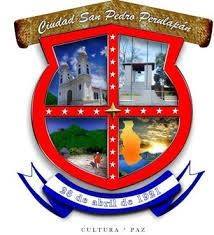 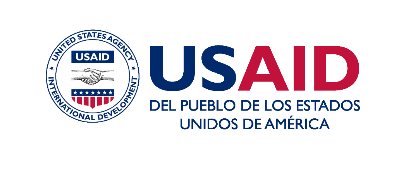 PROYECTO DE USAIDPRO-INTEGRIDAD PÚBLICAASISTENCIA TÉCNICA PARA FORTALECER LAS CAPACIDADES INSTITUCIONALES DE TRANSPARENCIA, RENDICIÓN DE CUENTAS Y ÉTICA PÚBLICA EN SEIS MUNICIPALIDADES DEEL SALVADOR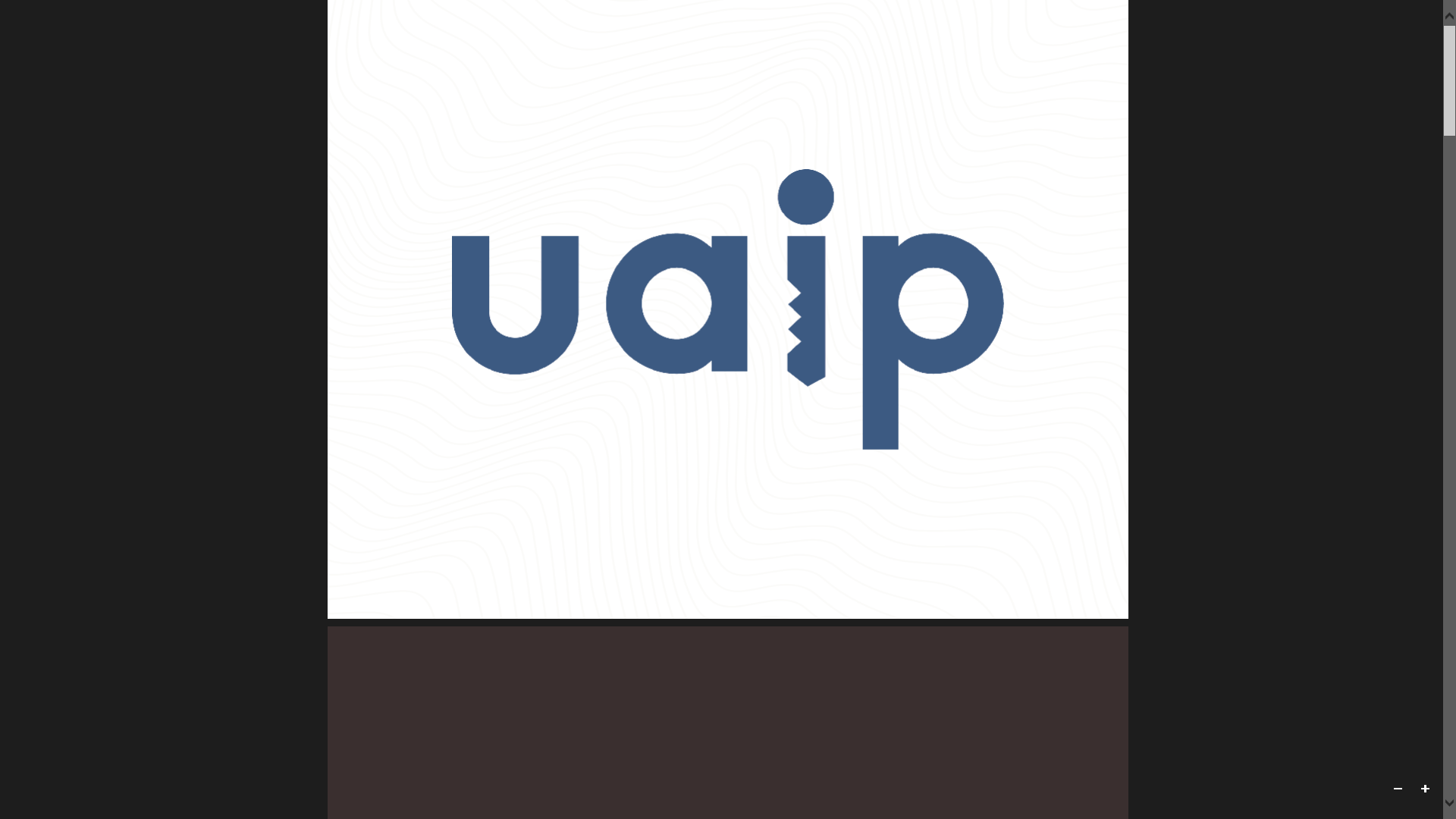 Unidad de acceso a la información públicaMANUAL DE PROCEDIMIENTOS PARA EL ACCESO A LA INFORMACION PÚBLICAMUNICIPALIDAD DE SAN PEDRO PERULAPÁNDEPARTAMENTO DE CUSCATLÁNFecha: Diciembre de 2017MANUAL DE PROCEDIMIENTOS PARA EL ACCESO A LA INFORMACIÓN PÚBLICA DE LA MUNICIPALIDAD DE SAN PEDRO PERULAPAN/ Producto 5Etapa III. Implementación de mejoras en áreas seleccionadasNoviembre 2017Concejo Municipal 2015-2018 Coordinación y Fuente de Financiamiento:Proyecto de USAID Pro Integridad PúblicaIng. Danilo Padilla, Representante TécnicoLicda. Fátima Mejía, Técnica de Capacitación y Monitoreo CiudadanoFirma Consultora: AV Consultores S.A de C.VLyssette de Romero, coordinadora de la consultoríaDinora de Alfaro, consultora responsable MIM de Zacatecoluca y GuazapaMartha Rodríguez, consultora responsable MIM de Armenia y OlocuiltaVerónica Navas, consultora responsable MIM de Sonsonate y San Pedro PerulapánVanessa Aguilar, asistente técnico de la consultoría“Este documento ha sido posible gracias al apoyo del pueblo de los Estados Unidos de América a través de la Agencia de los Estados Unidos para el Desarrollo Internacional (USAID. Los contenidos de este documento son responsabilidad de Tetra Tech DPK y su subcontratista AV Consultores, S. A. de C. V., y no reflejan necesariamente la opinión o puntos de vista del Proyecto de USAID”.Los derechos de autor de este producto y materiales producidos son propiedad exclusiva de USAID y Tetra Tech DPK, para luego ser transferidos a los municipios asistidos por el Proyecto para su uso y reproducción.ContenidoACRÓNIMOS Y SIGLAS	1INTRODUCCIÓN	21. OBJETIVO	31.1 Objetivo general	31.2 Objetivo especifIcos	32. MARCO LEGAL	32.1 Constitución de la republica de El Salvador.	32.2 Leyes	32.3 Convenios	62.4 Reglamentos	73. ORIGEN DE LA INFORMACIÓN MUNICIPAL.	73.1 Normas básicas de la información municipal.	73.2 Infracciones y Sanciones en el marco de la LAIP.	113.3 Mecanismos de Custodia de la Información Restringida.	114. PROCESOS PARA EL ACCESO A LA INFORMACION PUBLICA	134.1 SUB PROCESO: ACCESO A LA INFORMACION oficiosa	144.1.1. Recolección de información	144.1.2. Publicación de la información	174.1.3. Acceso a la información oficiosa	194.2 SUB PROCESO: ACCESO A LA INFORMACION PUBLICA NO OFICIOSA	214.2.1. Solicitud de información	214.2.2. Recepción de solicitud	234.2.3. Gestión interna de información no oficiosa	274.2.4. Recepción de la información en la UAIP	304.2.5. Resolución de solicitud	334.2.6. Cierre de solicitud	364.3 SUB PROCESO: ACCESO A LA INFORMACION PUBLICA RESERVADA	384.3.1. Clasificación de información reservada	384.3.2. Índice de reserva y desclasificación de información	404.4 SUB PROCESO: ACCESO A LA INFORMACION PUBLICA CONFIDENCIAL	424.4.1. Clasificación de información confidencial	425. VIGENCIA	44DEFINICIONES	45ANEXOS.	47ACRÓNIMOS Y SIGLASCIM 					Comisión de Integridad MunicipalIAIP				Instituto de Acceso a la Información PúblicaLAIP				Ley de Acceso a la Información PúblicaRELAIP 				Reglamento de la Ley de Acceso a la Información PúblicaOGDA				Oficial de gestión documental y archivoOI				Oficial de informaciónUAIP				Unidad de Acceso a la Información Pública USAID				Agencia de los Estados Unidos para el Desarrollo 				InternacionalINTRODUCCIÓN Este documento establece el Manual de Procedimientos para el Acceso a la Informacion Pública de la Municipalidad de San Pedro Perulapán, en el marco del Proyecto de USAID Pro-Integridad Pública (El Proyecto) bajo el Contrato N°. AID-519-C-16-00001, y corresponde al quinto producto del subcontrato “Asistencia técnica para fortalecer las capacidades institucionales de transparencia, rendición de cuentas y ética pública en seis municipalidades de El Salvador”, específicamente en el municipio de San Pedro Perulapán, por medio de la Empresa AV Consultores S.A. de C.V.Con la consultoría se implanta en la municipalidad de San Pedro Perulapán, una metodología de intervención denominado Modelo de Integridad Municipal (MIM) que tienen por objeto elevar los estándares de transparencia, rendición de cuentas y ética pública. Esta intervención se desarrollará en tres etapas, siendo estas: I. Condiciones previas; II. Aplicación del Modelo de Integridad Municipal (MIM) y III. Implementación de mejoras en áreas seleccionadasPara dar cumplimiento a las disposiciones de la Ley de Acceso a la Información Pública y su reglamento, se creó la Unidad de Acceso a la Información Pública (UAIP), el 17 de octubre de 2011 y se da apertura a la oficina el 08 de mayo de 2012, dicha unidad administrativa es la encargada de recibir y tramitar las peticiones de información.El presente manual orienta el procedimiento a realizar para la recepción, trámite, control y seguimiento de todas las solicitudes de información y los mecanismos necesarios para la formulación de las solicitudes que presentan los ciudadanos y ciudadanas.Y el Oficial de Acceso a la Información Pública, con fundamento en lo dispuesto en el Art.50 de la Ley de Acceso a la Información Pública; remite el presente manual  y el Concejo Municipal de San Pedro Perulapán manifiesta que es de obligatoria observación y aplicación, para todo el personal de la Municipalidad, en lo que respecta a la administración de la Información, conforme al acuerdo municipal número 3 de acta número 36 de fecha 08 de diciembre, el cual esta estructurado así: Introducción, objetivos, marco legal, origen de la información municipal y proceso para el acceso a la información pública. 1. OBJETIVO 1.1 Objetivo generalEste manual tiene como objetivo definir los procedimientos necesarios para dar cumplimiento a la Ley de Acceso a la Información Publica por parte de la Municipalidad de San Pedro Perulapán en lo relacionado a recepción, trámite, control y seguimiento de todas las solicitudes de información.1.2 Objetivo especifIcosEstablecer el marco legal relacionado con el Derecho de Acceso a la Información y protección de datos personales.Definir los procesos conforme a los tipos de información que la LAIP establece.Delimitar los servicios que presta la Unidad de Acceso a la Información Pública.Elaborar un manual mediante procedimientos sencillos y expeditos conforme a la LAIP. 2. MARCO LEGALEl marco legal vinculante en el presente manual está establecido en los numerales siguientes:2.1 Constitución de la republica de El Salvador.Decreto numero 38, 15 diciembre 1983, Diario Oficial 234, Tomo 281 del 16 de diciembre de 1983. Artículo 6 inc. 1 y último. Toda persona puede expresar y difundir libremente sus pensamientos siempre que no subvierta el orden público, ni lesione la moral, el honor, ni la vida privada de los demás. El ejercicio de este derecho no estará sujeto a previo examen, censura ni caución; pero los que haciendo uso de él, infrinjan las leyes, responderán por el delito que cometan. Se reconoce el derecho de respuesta como una protección a los derechos y garantías fundamentales de la persona. Artículo 18.- Toda persona tiene derecho a dirigir sus peticiones por escrito, de manera decorosa, a las autoridades legalmente establecidas; a que se le resuelvan, y a que se le haga saber lo resuelto.Artículo 24.- La correspondencia de toda clase es inviolable, interceptada no hará fe ni podrá figurar en ninguna actuación, salvo en los casos de concurso y quiebra. Se prohíbe la interferencia y la intervención de las comunicaciones telefónicas.Artículo 86 inc. último.- Los funcionarios del gobierno son delegados del pueblo y no tienen más facultades que las que expresamente les da la ley.2.2 Leyes2.2.1 Ley de Acceso a la Información Pública.Artículo 6. Para los efectos de esta ley se entenderá por: a. Datos personales: la información privada concerniente a una persona, identificada o identificable, relativa a su nacionalidad, domicilio, patrimonio, dirección electrónica, número telefónico u otra análoga. b. Datos personales sensibles: los que corresponden a una persona en lo referente al credo, religión, origen étnico, filiación o ideologías políticas, afiliación sindical, preferencias sexuales, salud física y mental, situación moral y familiar y otras informaciones íntimas de similar naturaleza o que pudieran afectar el derecho al honor, a la intimidad personal y familiar y a la propia imagen. c. Información pública: es aquella en poder de los entes obligados contenida en documentos, archivos, datos, bases de datos, comunicaciones y todo tipo de registros que documenten el ejercicio de sus facultades o actividades, que consten en cualquier medio, ya sea impreso, óptico o electrónico, independientemente de su fuente, fecha de elaboración, y que no sea confidencial. Dicha información podrá haber sido generada, obtenida, transformada o conservada por éstos a cualquier título.d. Información oficiosa: es aquella información pública que los entes obligados deberán difundir al público en virtud de esta ley sin necesidad de solicitud directa.e. Información reservada: es aquella información pública cuyo acceso se restringe de manera expresa de conformidad con esta ley, en razón de un interés general durante un período determinado y por causas justificadas. f. Información confidencial: es aquella información privada en poder del Estado cuyo acceso público se prohíbe por mandato constitucional o legal en razón de un interés personal jurídicamente protegido.Artículo 7. Están obligados al cumplimiento de esta ley los órganos del Estado, sus dependencias, las Instituciones Autónomas, las municipalidades o cualquier otra entidad u organismo que administre recursos públicos, bienes del Estado o ejecute actos de la administración pública en general. Se incluye dentro de los recursos públicos aquellos fondos provenientes de Convenios o Tratados que celebre el Estado con otros Estados o con Organismos Internacionales, a menos que el Convenio o Tratado determine otro régimen de acceso a la información.También están obligadas por esta ley las sociedades de economía mixta y las personas naturales o jurídicas que manejen recursos o información pública o ejecuten actos de la función estatal, nacional o local tales como las contrataciones públicas, concesiones de obras o servicios públicos. El ámbito de la obligación de estos entes se limita a permitir el acceso a la información concerniente a la administración de los fondos o información pública otorgada y a la función pública conferida, en su caso.En consecuencia, todos los servidores públicos, dentro o fuera del territorio de la República, y las personas que laboren en las entidades mencionadas en este artículo, están obligados al cumplimiento de la presente ley.Ley de Ética GubernamentalArtículo 3. Para los efectos de esta ley se entiende por:a) Función pública: toda actividad temporal o permanente, remunerada o ad-honorem, realizada por una persona natural en nombre del estado, al servicio de este, o de sus entidades en cualquiera de sus niveles jerárquicos.b) Funcionario Público: Persona natural que presta servicios, retribuidos o ad-honorem, permanentes o temporales en la administración del Estado, de los municipios y de las entidades oficiales autónomas sin excepción, por elección o por nombramiento, con facultad para tomar decisiones dentro de las atribuciones de su cargo. c) Empleado Público: Persona natural que presta servicios, retribuidos o ad-honorem, permanentes o temporales en la administración pública y que actúan por orden o delegación del Ley de Ética Gubernamental funcionario o superior jerárquico, dentro de las facultades establecidas en su cargo.d) Servidor Público: Persona natural que presta temporal o permanentemente servicios de la administración pública.Código PenalArtículo 283. El que hiciere un documento público o autenticado, total o parcialmente falso o altere uno verdadero, será sancionado con prisión de tres a seis años.Si la conducta descrita en el inciso anterior se realizare en documento privado, se impondrá la misma pena si el agente actuare con ánimo de causar perjuicio a un tercero.El que estando autorizado por la Administración Tributaria para imprimir los documentos relativos al control del Impuesto a la Transferencia de Bienes Muebles y a la Prestación de Servicios, elaborare, facilitare, hiciere circular o pusiera a disposición cualquiera de los referidos documentos a nombre de persona no inscrita en el Registro de Contribuyentes de la Dirección General de Impuestos Internos, o que contenga datos o información que no corresponden al contribuyente con el que se vinculan, será sancionado con prisión de cuatro a seis años. Cuando el que incurriere en las conductas establecidas precedentemente no estuviera autorizado por la Administración Tributaria para imprimir los documentos relativos al control del Impuesto a la Transferencia de Bienes Muebles y a la Prestación de Servicios, la sanción a imponer se incrementará en dos terceras partes de la pena máxima estipulada. Artículo 284. El que con motivo del  otorgamiento o formalización de documento público o auténtico, insertare o hiciere insertar declaración falsa concerniente a un hecho que el documento debiere  probar, será sancionado con prisión de tres a seis años.Si la conducta descrita en el inciso anterior se realizar  en documento privado, se impondrá la misma pena si el agente actuare con ánimo de causar perjuicio a un tercero.El  que emitiere o entregare documentos relativos al control del Impuesto a la Transferencia de Bienes Muebles y a la Prestación de Servicios, haciendo constar una operación que no se realizó o que habiéndose realizado se hagan constar cuantías y datos diferentes a los reales, será sancionado con prisión de cuatro a seis años. Si los documentos referidos en el inciso anterior acreditaren como emisores a sujetos que no se encuentran inscritos en el registro de contribuyentes de la Administración Tributaria; contengan datos o información que no corresponden al contribuyente con el que se vinculan en él, la sanción se incrementará hasta en una tercera parte del máximo señalado en el inciso anterior. Artículo 285. En los casos de los artículos anteriores, si el autor fuere funcionario o empleado público o notario y ejecutare el hecho en razón de sus funciones, la pena se aumentará hasta en una tercera parte del máximo y se impondrá, además inhabilitación especial para el ejercicio del cargo, empleo o funciones por igual tiempo.Artículo 286. El que en todo o en parte haya suprimido, destruido u ocultado un documento público, auténtico o privado verdadero o una certificación o copia que lo sustituya legalmente, si de ello pudiere resultar perjuicio al Estado, a la sociedad o a los particulares, será sancionado con prisión de uno a tres años.Artículo 287. El que con conocimiento de la falsedad y sin haber intervenido en ella, hiciere uso o tuviere en su poder un documento falsificado o alterado, sea público, auténtico o privado, será sancionado con prisión de tres a cinco años. El que con conocimiento de la falsedad y sin haber intervenido en ella, tuviere en su poder o hubiere utilizado documentos relativos al control del Impuesto a la Transferencia de Bienes Muebles y a la Prestación de Servicios que acrediten como emisor a un contribuyente inscrito en el Registro que lleva la Administración Tributaria, y se comprobare que los documentos no han sido emitidos u ordenada su impresión por el contribuyente a quien acreditan tales documentos, será sancionado con prisión de cuatro a seis años. Igual sanción se aplicará a quien comercializare con documentos relativos al control del Impuesto a la Transferencia de Bienes Muebles y a la Prestación de Servicios, sin tener autorización de la Administración Tributaria para imprimirlos o que teniéndola se comprobare que no han sido solicitados por los contribuyentes a quienes acreditan.En ambos casos, cuando el documento acredite como emisor a un sujeto no inscrito como contribuyente en el Registro de la Administración Tributaria o contenga datos o información que no corresponde al contribuyente que acreditan, la sanción se incrementará hasta en una tercera parte del máximo señalado en el inciso anterior. Artículo 288. El que usare como propio, pasaporte, o cualquier documento de identidad que no le correspondiere legalmente o el que cediere el propio, para que otro lo utilizare indebidamente, será sancionado con prisión de seis meses a un año.2.3 ConveniosConvención Interamericana contra la Corrupción.Artículo II. PropósitosLos propósitos de la presente Convención son:Promover y fortalecer el desarrollo, por cada uno de los Estados Partes, de los mecanismos necesarios para prevenir, detectar, sancionar y erradicar la corrupción; yPromover, facilitar y regular la cooperación entre los Estados Partes a fin de asegurar la eficacia de las medidas y acciones para prevenir, detectar, sancionar y erradicar los actos de corrupción en el ejercicio de las funciones públicas y los actos de corrupción específicamente vinculados con tal ejercicio.Convención de las Naciones Unidas contra la CorrupciónArtículo 10. Habida cuenta de la necesidad de combatir la corrupción, cada Estado parte, de conformidad con los principios fundamentales de su derecho interno, adoptará las medidas que sean necesarias para aumentar la transparencia en su administración pública, incluso en lo relativo a su organización, funcionamiento y procesos de adopción de decisiones, cuando proceda. Esas medidas podrán incluir, entre otras cosas:La instauración de procedimientos o reglamentaciones que permitan al público en general obtener, cuando proceda, información sobre la organización, el funcionamiento y los procesos de adopción de decisiones de su administración pública y, con el debido respeto a la protección de la intimidad y de los datos personales, sobre las decisiones y actos jurídicos que incumban al público;La simplificación de los procedimientos administrativos, cuando proceda, a fin de facilitar el acceso del público a las autoridades encargadas de la adopción de decisiones; yLa publicación de información, lo que podrá incluir informes periódicos sobre los riesgos de corrupción en su administración pública.2.4 Reglamentos Reglamento de la Ley de Acceso a la Información PúblicaArtículo 20. El instituto establecerá los lineamientos generales que contengan los criterios para la clasificación, desclasificación y custodia de la información oficiosa, reservada, confidencial o pública, los cuales serán aplicado por los Entes Obligados al momento en que deba realizare dicha clasificación.Sin perjuicio de lo establecido en el inciso anterior, el Titular del Ente Obligado podrá establecer criterios específicos cuando la naturaleza o especialidad de la información o de la Unidad Administrativa o la Autoridad correspondiente lo requieran, siempre que se justifique y no se contravengan los lineamientos expedidos por el Instituto.3. ORIGEN DE LA INFORMACIÓN MUNICIPAL.3.1 Normas básicas DE LA Información MUNICIPAL.La Municipalidad clasificará su información de conformidad a lo establecido en el art. 6 de la Ley de Acceso a la Información Pública (Ver Anexo 1a y 1b).Toda la información generada por la Municipalidad, es de carácter pública, salvo restricciones establecidas por la LAIP, alguna se protege en virtud de sus características y de los intereses municipales o del mismo Estado, por causas justificables y por un plazo estipulado. Cada una de las Jefaturas de las Unidades Administrativas de la Municipalidad, serán las personas responsables, para dar tramite a los requerimientos sobre solicitudes de snformación y Clasificación de Información, y podrán designar a un enlace para actualizar información que maneja exclusivamente cada unidad, entre otros aspectos requeridos por la UAIP. Es de vital importancia, que las jefaturas cumplan con los requerimientos de la UAIP, en virtud que existen plazos de entrega, a fin de no tener ningun inconveniente con la información que se proporcione, y encontrarnos sujetos a procedimientos sancionadores por parte del Instituto de Acceso  a la Información Pública (IAIP). Cuando los funcionarios de las Unidades, Departamentos y Gerencia de la Municipalidad, emitan puntos para ser discutidos por el Concejo Municipal, seran responsables de consignar en la proforma de acuerdo, qué tipo de información es la que presentan, ya sea de carácter pública, oficiosa, reservada, o confidencial; y si para el caso, fuere reservada, deberan de justificar por qué la consignan de esa manera, lo que agilizará la labor de la Secretaría Municipal. (Ver Anexo 2)Para el caso en que los miembros del Concejo Municipal propongan puntos para discución, la información contenida deberá ser clasificada por la Secretaría Municipal e informar al Concejo al momento de la lectura de cada acta.DE LA INFORMACIÓN PUBLICAEn relación a la Información Publica, las unidades administrativas, que posean este tipo de información, deberan entregarla cuando ésta sea requerida, en el plazo que ya se encuentra estipulado en los procedimientos.DE LA INFORMACIÓN OFICIOSA.Las Unidades administrativas que produzca información oficiosa, establecida en el art.10 de la LAIP, deberán enviarla inmediatamente se haya producido a la UAIP, pues se actualiza trimestralmente en el portal de transparencia de la página web de la Municipalidad DE LA INFORMACIÓN RESERVADALa clasificación estará reflejada a traves de un acto administrativo, que debe ser emitido por la persona que el Concejo Municipal designe o su delegado, el cual debera ser aprobada por la mayoria del Concejo Municipal. El acto administrativo, se materializa con la Declaratoria de Reserva o Resolución de Reserva.El proceso de clasificación de la información, deberá realizarse en dos pasos: preclasificación y clasificación. La preclasificación se entenderá como el proceso realizado por el funcionario responsable de la producción o transformación de la información, quien definirá si a su criterio la información cumple con lo requerido en la ley, procediendo a declararla o no como reservada. El proceso de Clasificación será realizado por el titular o su delegado, quien finalmente tendrá la potestad de clasificar o no la información remitida por las Unidades administrativas. Así mismo la delegación que realiza el titular representa la transferencia del ejercicio de la potestad, pero no la responsabilidad total de la clasificación de la información, en virtud que se convierte en solidariamente responsable de los actos errados de clasificación que realicen los preclasificadores.En el caso de existir duda, sobre si un documento es clasificable, bajo la categoría de reservado, prevalecerá el criterio de plena o máxima publicidad del documento, según lo establecido en el Art. 5 de la LAIP, caso contrario, de no existir motivos justificados de reserva, se considerará negligencia por ineficiencia en la determinación administrativa de los funcionarios de la Municipalidad.La clasificación de información genera un acto administrativo y para tener validez debe poseer expresiones justificativas concretas, razonables y suficientes, evitando decisiones arbitrarias, antojadizas o equivocadas. Por esta razón, se pone a disposición una Matriz de Criterios Juridicos aplicables a la Clasificación de información, para efecto de facilitar el argumento, que debera ser agregado en cada declaratoria de reserva o resolución de reserva. (Ver Anexo 3).Para clasificar la información, habrá que determinar si la información es o no reservada. Esta acción es desarrollada por los funcionarios encargados de la pre-clasificación, bajo la aplicación de parametros y criterios legales nominados en el numeral 3.1.10, que ya consta en los anexos, y que permitirán establecer si la información se encuentra dentro de dicha categoria. Asimismo, ésta es una disposición del titular o delegado, cuyo decisión se expresará por medio de la declaratoria de reserva o resolución de reserva.La Clasificación de la información, se podrá analizar desde dos puntos de vista: de forma inmediata, es decir cuando la información se genere, obtenga o transforme; ó de una manera posterior es decir, aquella información que se genera, transforma, o almacena, ya sea por una solicitud de acceso a la información por ser anterior a la entrada en vigencia de la LAIP.La clasificación reservada puede ser parcial o total, según se compruebe y motive de forma razonable y suficiente que incurren en uno o varios de los motivos establecidos en la ley. La clasificación de determinada información puede referirse tanto a un solo documento o varios que, bajo algún orden o sin él, están estructurados en un expediente. En este sentido, es posible que la clasificación reservada de un documento se refiera a partes dentro de un expediente o del expediente completo. Cuando se hubiere clasificado un documento como información reservada (Ver Anexo 4) , de acuerdo a lo establecido en el Art. 27 del RELAIP, deberá colocarse de manera visible en la primera página el acto administrativo denominado como “declaratoria de reserva o resolución de reserva”, indicando su carácter reservado, la fecha de la clasificación, su fundamento legal o motivación de reserva, el periodo de reserva, las personas autorizadas para tener conocimiento de la misma y la firma del funcionario responsable de calificarla como tal. Las Unidades administrativas, una vez hayan realizado el proceso de clasificación de la información reservada, deberán enviar a la UAIP, unicamente los datos de correlativo de declaratoria, rubro tematico, autoridad que reserva, unidad que genera, año, total o parcial, fecha de declaratoria, fundamento legal y plazo de reserva.Conforme a lo establecido en el artículo 22 de la LAIP, la UAIP llevará control de la documentación clasificada como reservada, mediante la construcción del Índice de Información Reservada, el cual deberá ser actualizado dos veces en el año (los primeros 10 dias habiles de julio y enero), en el portal de transparencia de la Municipalidad; y enviado al Instituto de Acceso a la Información Pública de manera semestral. Esta atribución sera exclusiva del Oficial de Información de la Municipalidad. La clasificación de la información, es un acto que puede ser revocado en cualquier momento por la misma administración pública, quien lo dicte materialmente (titular o delegado). Si se va a revocar una clasificación habrá que argumentar el por qué esta información ha sido mal clasificada y en su caso porqué debe ser de acceso público.La información reservada podra desclasificarse al vencimiento del periodo de reserva, siendo automaticamente pública, sin necesidad de acuerdo o resolución previa; cuando desaparezcan las causa que dieron origen a tal clasificación y cuando el Instituto de Acceso a la Información Pública, así lo determine de conformidad a la Ley.DE LA INFORMACIÓN CONFIDENCIALTodo servidor público de la Municipalidad que administre información declarada como confidencial no la podra revelar a personas ajenas de la municipalidad. En los casos que la Municipalidad, publique documentos que contengan en su versión, información reservada o confidencial, se deberán eliminar los elementos clasificados de esta manera, por lo que se prepara una versión publica, suprimiendo los datos que expresen esa información.De lo anterior, la UAIP estará a disposición de todas las unidades administrativa de la Municipalidad, a fin de brindarles asesoria con respecto a dudas que surgieren en la clasificación de la información confidencial.En el caso que se remita una solicitud por el Organo Judicial, Fiscalia General de la Republica, Corte de Cuentas, Asamblea Legislativa, y otras autoridades dentro del marco legal de sus atribuciones; a cualquier Unidad, Departamento o Gerencia, está deberá ser remitida inmediatamente a la Unidad Juridica o despacho de la Municipalidad, en virtud que la información que se solicite puede contener datos que les concierne exclusivamente a las máximas autoridades de la institución. En el contexto anterior, si la información que se solicite por autoridades competentes, se encuentre con acceso restringido, se podrá entregar unicamente si se comprobare que la información solicitada, se encuentra apegada a sus atribuciones legales.Infracciones y Sanciones en el marco de la LAIP.La información que no sea clasificada de manera inmediata y se clasifique posteriormente, dicha acción será considerada como ineficiencia administrativa y tipificada como negligencia del funcionario responsable de la clasificación de la Municipalidad, por lo que recaeria en una infracción y sanción, ante el Instituto de Acceso a la Información Pública.Cualquier funcionario responsable de la clasificación de la información de la Municipalidad, que incurra en las infracciones establecidas en el artículo 76 de la LAIP, estará sujeto a la aplicación de las sanciones establecidas en el artículo 77 y articulo 78 de la misma Ley, sin perjuicio de las acciones administrativas sancionatorias que pueda tomar la Municipalidad basado en el Reglamento Interno de Trabajo. Se adjunta el detalle de las infracciones y sanciones. (Ver Anexo 5).Los funcionarios y personal administrativo de la Municipalidad, que divulguen información reservada o confidencial, responderán conforme a las sanciones que la LAIP u otras leyes que lo establezcan. Mecanismos de Custodia de la Información Restringida.Se entenderá por información restringida aquella clasificada como reservada y confidencial.El Concejo Municipal, deberá adoptar las medidas necesarias para asegurar la custodia y conservación de los documentos que contengan información reservada y confidencial.La custodia y conservación de la información catalogada como restringuida, de las Unidades administrativas, estará a cargo de la Unidad de de Gestion Documental y Archivo, cuya información será traslada al “AREA RESTRINGIDA”, que se ubicará dentro del mismo archivo. A excepción, de los Libros de Actas del Concejo Municipal, que serán custodiados y conservados unicamente por la Secretaría Municipal. Los expedientes clasificados, deberán estar acompañados por la documentación legal que sustente dicha reserva, en este caso la Declaración de Reserva o Resolución de Reserva y los documentos reservados propiamente dichos, ambos en su versión original. En el caso de la información confidencial, esta permanecerá confidencial de forma inalterable mientras exista, partiendo del derecho que tienen los particulares de que sus datos no sean distribuidos, difundidos o comercializados sin su consentimiento expreso. Cada Unidad, Departamento y Gerencia, antes de remitir la Información Confidencial y Reservada, a la Unidad de Gestion Documental y Archivo, deberá agregarle a cada expediente una Ficha de identificación (Ver Anexo 6.a y 6.b).Dado el carácter de clasificado de los expedientes que contienen las declaratorias de reserva y los de uso confidencial; cuya custodia la tendrá el Oficial de de Gestion Documental y Archivo. La función del/la Oficial de de Gestion Documental y Archivo en el caso de la información restriguida, se limitará a archivar de manera adecuada los documentos, garantizando su custodia y acceso en los casos que corresponda. Es decir, que unicamente prestará un expediente con clasificación restringuida, a las personas que se encuentren debidamente autorizadas para tal fin. Por ningun motivo, se podra retirar el expediente con información restringuida, por las personas autorizadas, fuera de las instalaciones de la Municipalidad, sino podría de incurrir en sanciones administrativas por la municipalidad.4. PROCESOS PARA EL ACCESO A LA INFORMACION PUBLICASegún lo establecido en la LAIP se cuenta con un proceso definido que concede el acceso a la información pública, el siguiente esquema representa el proceso general de Acceso a la Información Pública, que pueden tomar en cuenta.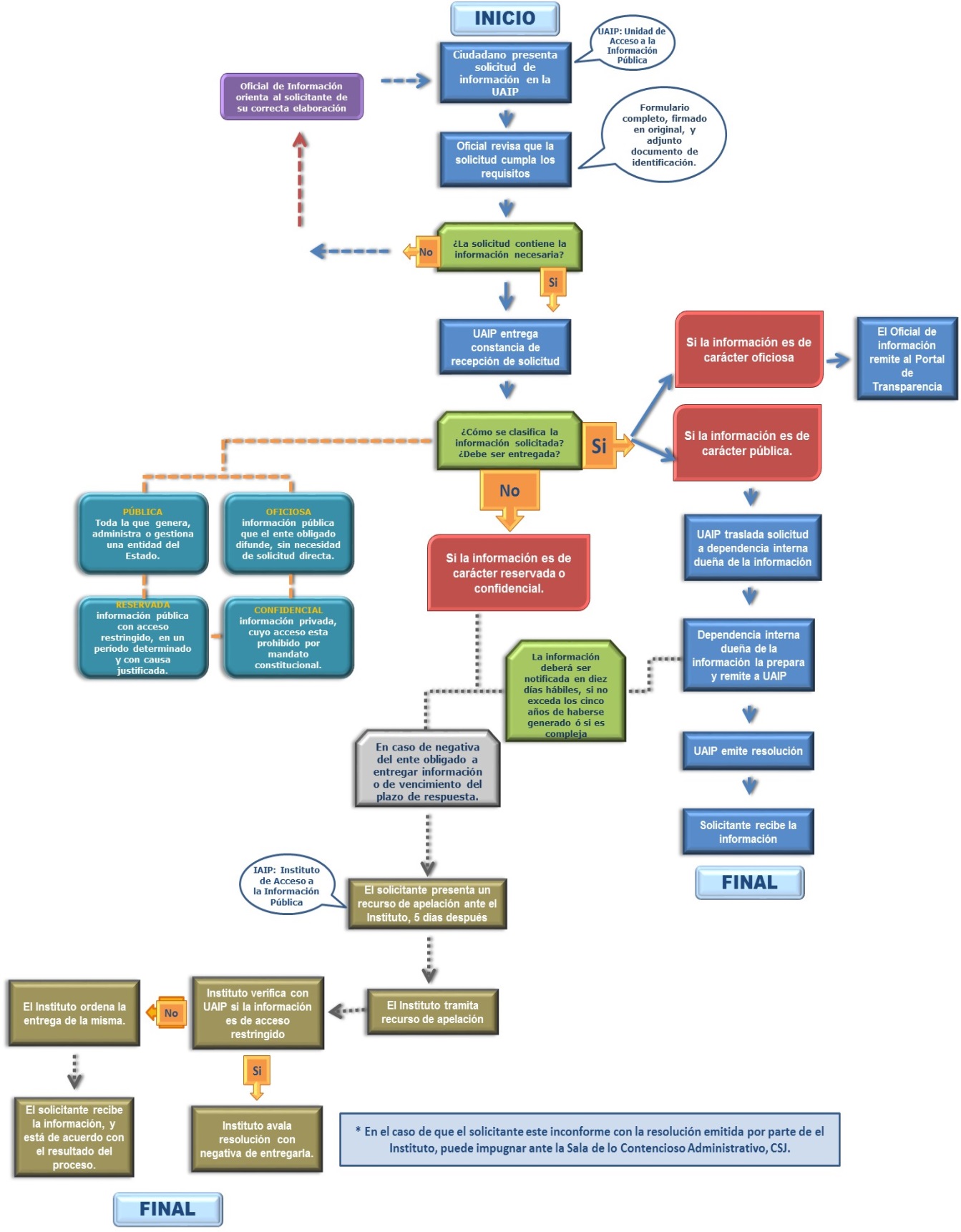 4.1 SUB PROCESO: ACCESO A LA INFORMACION oficiosa4.1.1. Recolección de informaciónPropósito del procedimientoEstablecer los pasos necesarios a seguir para recolectar la información que por mandato de ley debe encontrarse publicada por medio electrónico, físico o presencial, para la consulta del público en general. AlcanceEste procedimiento es válido para la Unidad de Acceso a la Información Pública y las dependencias de la municipalidad que cuenten con la información a ser recolectada.ReferenciaInstrumento de identificación de información oficiosa por marco (Ver Anexo 7).Cuadro de generación de información por unidad (Ver Anexo 8).Memorando de solicitud de información (Ver Anexo 9). Calendario de plazos de recolección y publicación de información oficiosa (Ver Anexo 10).ActoresConcejo MunicipalOficial de InformaciónUnidades administrativas Marco legalLey de Acceso a la Información  Reglamento de la Ley de Acceso a la Información PúblicaDescripción de ActividadesDiagrama de Flujo4.1.2. Publicación de la informaciónPropósito del procedimientoEstablecer de manera clara los pasos a seguir para la publicación de la información oficiosa establecida en el Art. 10 y 17 de la Ley de Acceso a la Información Pública.AlcanceEste procedimiento es válido para la Unidad de Acceso a la Información Pública y las dependencias de la municipalidad que estén involucradas en la publicación de la información oficiosa.ReferenciaFormato para preparación de publicación de información oficiosa (Ver Anexo 11)Formatos establecidos por el IAIP. (Ver Anexo 12)ActoresConcejo MunicipalOficial de Información. Unidades Administrativas. Responsable Informático de página web.Marco legalLey de Acceso a la Información  Reglamento de la Ley de Acceso a la Información PúblicaDescripción de ActividadesDiagrama de Flujo4.1.3. Acceso a la información oficiosaPropósito del procedimientoEstablecer de manera clara y sencilla los pasos a seguir para que las personas puedan acceder a la información pública oficiosa de la municipalidad.AlcanceEste procedimiento es válido para la Unidad de Acceso a la Información Pública y la población en general que desee acceso a la información de la municipalidad. ReferenciaFormato para Cuadro de control de consultas (Ver Anexo 13)Declaratoria de inexistencia y no competencia (Ver Anexo 14)ActoresConcejo MunicipalOficial de Información. Unidades Administrativas. Población en General Marco legalLey de Acceso a la Información Pública Reglamento de la Ley de Acceso a la Información PúblicaDescripción de ActividadesDiagrama de Flujo4.2 SUB PROCESO: ACCESO A LA INFORMACION PUBLICA NO OFICIOSA4.2.1. Solicitud de informaciónPropósito del procedimientoEstablece las generalidades para dar trámites a las solicitudes que ingresen a la municipalidad de conformidad a lo establecido en la LAIP.AlcanceEste procedimiento será aplicado por el Concejo Municipal, Unidad de Acceso a la Información Pública y unidades administrativas.ReferenciaMemorando Atender requerimientosSolicitudes por otros entesOtro tipo de solicitudesActoresConcejo MunicipalOficial de Información. Unidades administrativas Marco legalLey de Acceso a la Información Pública Reglamento de la Ley de Acceso a la Información PúblicaDescripción de ActividadesDiagrama de Flujo4.2.2. Recepción de solicitudPropósito del procedimientoEstablece los pasos a seguir para garantizar que la solicitud de acceso a la información pública cumpla con los requisitos establecidos en la Ley.AlcanceEste procedimiento será aplicado por la Oficina de Acceso a la Información Pública y es válido para todas las personas que requieran el servicio de la UAIP.ReferenciaFormulario de solicitud (Ver Anexo 15)Constancia de recepción de solicitud y su notificación (Ver Anexo 16)Prevención y su notificación, según el casoInadmisibilidad y su notificación, según el casoAdmisión y su notificaciónPublicación de hoja de costo de reproducción (Ver Anexo 17)Modelo de Prevención por falta de firma u otra observación (Ver Anexo 18)Modelo de Auto de Admisión (Ver Anexo 19)ActoresOficial de Información. Solicitante de información Pública no oficiosa Marco legalLey de Acceso a la Información Pública Reglamento de la Ley de Acceso a la Información PúblicaDescripción de ActividadesDiagrama de Flujo4.2.3. Gestión interna de información no oficiosaPropósito del procedimientoEstablece los pasos a seguir para garantizar la gestión interna de la información cumpliendo los principios establecidos por la LAIP.AlcanceEste procedimiento será aplicado por la Oficina de Acceso a la Información Pública y por la Unidades Administrativas de la Municipalidad.ReferenciaMemorando de información interna (Ver Anexo 20)Calendario de plazo por tipo de solicitud (Ver Anexo 21)Memorando recordatorio de información (Ver Anexo 22)Solicitud de ampliación de plazo (Ver Anexo 23) Notificación a solicitante de ampliación de prorroga otorgada (Ver Anexo 24) ActoresOficial de Información. Unidades Administrativas. Marco legalLey de Acceso a la Información Pública Reglamento de la Ley de Acceso a la Información PúblicaDescripción de ActividadesDiagrama de Flujo4.2.4. Recepción de la información en la UAIPPropósito del procedimientoGarantizar los plazos de entrega de la información, calidad y veracidad de la misma.AlcanceEste procedimiento será aplicado por la Oficina de Acceso a la Información Pública y por la Unidades Administrativas de la Municipalidad.ReferenciaInformación solicitada Memorando de inexistencia de información (Ver Anexo 25) Memorando de remisión de información interna (Ver Anexo 26)Notificación de prórroga al solicitante (Ver Anexo 27)ActoresOficial de Información. Unidades Administrativas. Marco legalLey de Acceso a la Información Pública Reglamento de la Ley de Acceso a la Información PúblicaDescripción de ActividadesDiagrama de Flujo4.2.5. Resolución de solicitudPropósito del procedimientoSustanciar la resolución de entrega o denegatoria de información solicitada.AlcanceEste procedimiento será aplicado por la Unidad de Acceso a la Información Pública y se notifica al Solicitante.ReferenciaResolución de Solicitud (Ver Anexo 28) Acta de entrega de información presencial (Ver Anexo 29)Apelación ante el IAIP (Ver Anexo 30) Falta de Respuesta ante el IAIP (Ver Anexo 31)ActoresOficial de Información. Solicitante Marco legalLey de Acceso a la Información Pública Reglamento de la Ley de Acceso a la Información PúblicaDescripción de ActividadesDiagrama de Flujo4.2.6. Cierre de solicitudPropósito del procedimientoGarantizar que todo el procedimiento de solicitud de información este completo y debidamente archivado.AlcanceEste procedimiento será aplicado por la Oficina de Acceso a la Información Pública.ReferenciaPortada de expediente (Ver Anexo 32)Consolidado de solicitudes de información y respuestas (mensual) (Ver Anexo 33)ActoresOficial de Información. Marco legalLey de Acceso a la Información Pública Reglamento de la Ley de Acceso a la Información PúblicaDescripción de ActividadesDiagrama de Flujo4.3 SUB PROCESO: ACCESO A LA INFORMACION PUBLICA RESERVADA4.3.1. Clasificación de información reservadaPropósito del procedimientoEstablecer el procedimiento de la Clasificación de Información conforme a lo establecido en la ley y el reglamento.AlcanceEste procedimiento será aprobado por el Concejo Municipal y las unidades administrativas propondrán los documentos que pueden ser reservados.ReferenciaAcuerdo municipal de nombramiento de CIMAcuerdo municipal de designación de la persona designada para clasificarAcuerdo municipal de aprobación de información reservadaDeclaratoria de reserva ó Resolución de reservaActoresConcejo MunicipalSecretaría MunicipalCIMUnidades administrativas Marco legalLey de Acceso a la Información Pública Reglamento de la Ley de Acceso a la Información PúblicaDescripción de ActividadesDiagrama de Flujo4.3.2. Índice de reserva y desclasificación de informaciónPropósito del procedimientoEstablecer el procedimiento de elaboración de índice de reserva y su desclasificación conforme a lo establecido en la ley y el reglamento.AlcanceEste procedimiento será aplicado por la Unidad de Acceso a la información pública, remitido al Instituto de Acceso a la Información Pública y publicado en el portal de transparencia.ReferenciaÍndice de reservaDesclasificación de informaciónRemisión al Instituto de Acceso a la Información PúblicaPublicación en Portal de transparenciaActoresConcejo MunicipalOficial de InformaciónUnidades administrativas Marco legalLey de Acceso a la Información Pública Reglamento de la Ley de Acceso a la Información PúblicaDescripción de ActividadesDiagrama de Flujo4.4 SUB PROCESO: ACCESO A LA INFORMACION PUBLICA CONFIDENCIAL4.4.1. Clasificación de información confidencialPropósito del procedimientoEstablecer el procedimiento de clasificación de información confidencial conforme a derecho corresponde.AlcanceEste procedimiento será aplicado por las unidades administrativas que manejan este tipo de información.ReferenciaPeriodo de confidencialidadCatálogo de información confidencialConsentimiento para revelar información confidencialSolicitud de acceso a información confidencialRegistro de sistemas de datos personalesActoresOficial de Información. Unidades AdministrativasSolicitanteTitular de informaciónMarco legal 	Ley de Acceso a la Información Pública  	Reglamento de la Ley de Acceso a la Información PúblicaDescripción de ActividadesDiagrama de Flujo5. VIGENCIA Éste Manual entra en vigencia de manera inmediata, a partir de su aprobación por el Concejo Municipal el dia 08 de diciembre de 2017. Se socializaciará con el personal de la municipalidad.DEFINICIONESActo administrativo: Es una declaración de voluntad, de juicio o de conocimiento de la administración pública, dictada por un ente que pertenece a la administración pública, en ejercicio de potestades administrativas diferentes a las reglamentarias. Actualización del Indice de Información Reservada: Busca cumplir con la condiciòn legal de mantener actualizada la informaciòn.Clasificación: es el acto por el cual se determina que la información que posee un ente obligado es oficiosa, reservada, confidencial o pública.Clasificación de Información: Este proceso busca la determinaciòn del carácter clasificado de la informaciòn, por autoridad competente, a partir de la verifcaciòn  de las condiciones legales.Custodia de Información Restringuida: Busca garantizar las condiciones de custodia y acceso a la informaciòn reservada y confidencial.Desclasificación de la información: Busca levantar toda restricciòn que haya sido dictada en referencia a la informaciòn reservada. Art. 35 del Reglamento de la LAIP.Ente Obligado: es todo aquel ente o institución pública mencionada en el Art. 7 de la Ley, mencionado anteriormente en el apartado 4.2.1 de este documento.Clasificación de Forma inmediata: Cuando el funcionario competente realiza la clasificación en el momento mismo en que la información se genera, transforma o almacena.Clasificación de Forma posterior: Cuando el funcionario competente realiza la clasificación de forma posterior a que la información  se genera, transforma o almacena y se genera a fin de resolver una solicitud concreta de acceso presentada por un particular o por otro ente de la administración publica. La clasificación posterior también es aplicable a la información que fue generada, obtenida, adquirida o transformada con fecha anterior a la entrada en vigencia de la Ley. En éste último caso la no clasificación no podrá entenderse como negligenciaFuncionario Público: Se define de conformidad al Art. 2 Lit. a) Convención de las Naciones Unidas contra la Corrupción: i) toda persona que ocupe un cargo legislativo, ejecutivo, administrativo o judicial de un Estado Parte, ya sea designado o elegido, permanente o temporal, remunerado u honorario, sea cual sea la antigüedad de esa persona en el cargo; ii) toda otra persona que desempeñe una función pública, incluso para un organismo público o una empresa pública, o que preste un servicio público, según se defina en el derecho interno del Estado Parte y se aplique en la esfera pertinente del ordenamiento jurídico de ese Estado Parte; iii) toda otra persona definida como “funcionario público” en el derecho interno de un Estado Parte; iv) toda persona que desempeñe una función pública o preste un servicio público, según se defina en el derecho interno del Estado Parte y se aplique en la esfera pertinente del ordenamiento jurídico de ese Estado Parte. Información confidencial: aquella informaciòn privada en poder del estado cuyo acceso publico se prohibe por mandato constitucional o legal en razon de un interes personal juridicamente protegido.Información Oficiosa: es aquella informaciòn que por mandato legal, se ha establecido su obligatoriedad y divulgaciòn, de conformidad al art. 10 de la LAIP.Información Publica: es aquella cuyo acceso no posee restricciòn alguna.Información Reservada: Es aquella que por coincidir con alguno de los motivos del art. 19 de la Ley de Acceso a la informaciòn publica es de carácter restringuido.Información Restringida: Es aquella información que es clasificada como reservada y confidencial.LAIP: Ley de Acceso a la Información PúblicaPerentorio: Es un adjetivo que permite nombrar al último plazo que se concede o a la resolución final respecto a un asunto. El término, por eso, se utiliza como sinónimo de concluyente, urgente, determinante o apremiante.RELAIP: Reglamento de la Ley de Acceso a la Información Pública.ANEXOS.ANEXO 11.aFirma, Nombre y Cargo de la Unidad AdministrativaANEXO 1.b REPORTE DE INFORMACIÓN DE LAS UNIDADES ADMINISTRATIVAS SEGÚN ORIGEN.Firma, Nombre y Cargo de la Unidad AdministrativaANEXO 2SESIÓN DE CONCEJO MUNICIPAL DE SAN PEDRO PERULAPÁNActa Número ____ acuerdo Número ________, de fecha ___________________. PROFORMA DE ACUERDOFirma y sello del Solicitante: ANEXO 3MATRIZ DE CRITERIOS JURIDICOS APLICABLES A LA CLASIFICACIÓN DE LA INFORMACIÓNFuente de Origen: Manual de Directrices para Clasificar la Información. El Salvador.2012. Secretaria de Asuntos Estrategicos para la Presidencia. Subsecretaria de Transparencia y Anticorrupción.ANEXO 4Declaración de ReservaDatos sobre la información clasificadaNombre del documento que se reservaSobre la clasificación de la informaciónClasificación parcial del documentoDeclaración de reserva. MotivaciónConcretización/Motivación/Justificación de cumplimiento de los supuestos propios de la disposición escogidaDefinición de acceso a la información reservada:Funcionario responsable de la clasificaciónFuncionario que propone la clasificaciónANEXO 5Las infracciones y sanciones a las que estamos expuestos los funcionarios al no acatar lo que prescribe la Ley de Acceso a la Información Pública son: 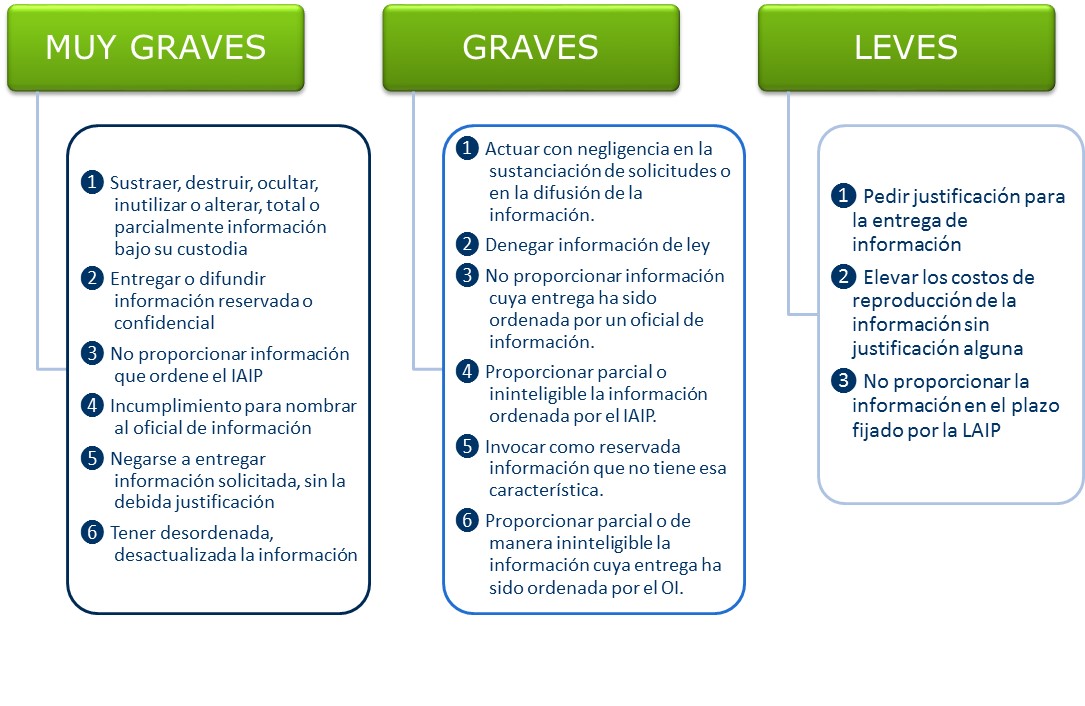 ANEXO 66.aFICHA DE IDENTIFICACIÓN DE DOCUMENTOS QUE CONTIENE INFORMACIÓN CONFIDENCIAL		N°:__________________________________________________                             ________________________________   Nombre y cargo de Funcionario que remite                             Natalí Xiomara Sánchez Maravilla                                                                                                   Oficial de Gestión Documental y ArchivoVerificador: ______________________Evin Alexis Sánchez PintoOficial de InformaciónEXCLUSIVAMENTE PARA ARCHIVO MUNICIPAL.Nº DE ORDEN: _____________	UBICACIÓN (ESTANTE Y FILA):__________Nº DE CAJA: _______________6.bFICHA DE IDENTIFICACIÓN DE DOCUMENTOS QUE CONTIENE INFORMACIÓN RESERVADA		N°:________________________________________________________                            __________________________________   Nombre y cargo de Funcionario que remite                             Natalí Xiomara Sánchez Maravilla                                                                                                   Oficial de Gestión Documental y Archivo                                           Verificador: ______________________			Evin Alexis Sánchez PintoOficial de InformaciónEXCLUSIVAMENTE PARA ARCHIVO INSTITUCIONAL.Nº DE ORDEN: _____________			UBICACIÓN (ESTANTE Y FILA):__________Nº DE CAJA: _______________ANEXO 7INSTRUMENTO DE IDENTIFICACIÓN DE INFORMACIÓN OFICIOSA POR MARCONota: Una vez completo este se puede formato se utiliza cono catálogo de información oficiosa.ANEXO 8CUADRO DE GENERACIÓN DE INFORMACIÓN POR UNIDADANEXO 9MEMORANDO DE SOLICITUD DE INFORMACIÓNMEMORANDOPARA: 	Deysi Margarita Ángel		Contadora municipalDE:		Evin Alexis Sánchez PintoOficial de InformaciónASUNTO:	Solicitud de información oficiosaFECHA:	Xxxxxx____________________________________________________________________________Según lo establecido en el artículo 10 y 17 de la Ley de Acceso a la Información Pública, los entes obligados, de manera oficiosa, pondrán a disposición del público, divulgarán y actualizarán, la información listada en dicho artículo. Por tanto y con el fin de dar cumplimiento a lo establecido, solicito sea remitida la siguiente información:1. Presupuesto Municipal año 20172. Ejecución Presupuestaria 2017La información antes descrita, debe ser enviada al correo electrónico xxxxxx@XXXX a más tardar el día xxx del mes xxxxx de 201xx. Adjunto encontrará las características específicas de cómo la información debe de ser remitida. Atentamente, Evin Alexis Sánchez PintoOficial de InformaciónANEXO 10CALENDARIO DE PLAZOS DE RECOLECCIÓN Y PUBLICACIÓN DE INFORMACIÓN OFICIOSAANEXO 11FORMATO PARA PREPARACIÓN DE PUBLICACIÓN DE INFORMACIÓN OFICIOSAANEXO 12FORMATOS ESTABLECIDOS POR EL IAIPSe entregan en archivo de excel y conforme a los lineamientos de fiscalización del 2017ANEXO 13FORMATO PARA CUADRO DE CONTROL DE CONSULTASANEXO 14DECLARATORIA DE INEXISTENCIA Y NO COMPETENCIALa Alcaldia Municipal de San Pedro Perulapán, comunica a la población en general, lo siguiente:Que en el marco del cumplimiento de la Ley de Acceso a la Información Pública, todas las instituciones del Estado, estamos obligadas a poner a disposición de los usuarios,  la información que se genera, gestiona o administra, como resultado del quehacer diario de la administración pública;Que de conformidad a las letras a) y j) del artículo 50 de la LAIP y el artículo 11 del Reglamento de la LAIP, le corresponde propiciar que la municipalidad actualicen la información oficiosa.En este contexto, se determina que de conformidad a lo señalado en el Art. 10 N° 24 de la LAIP, y que literalmente expresa: "Los Organismos de Control del Estado publicaran el texto íntegro de sus resoluciones ejecutoriadas, así como los informes producidos en todas sus jurisdicciones". Por lo anterior, las resoluciones ejecutoriadas, es de carácter inexistente dentro de nuestra municipalidad. No obstante que en caso de darse, se publicará para su consulta, de una manera oportuna y veraz.No habiendo más que hacer constar, y para constancia firmo y sello la presente declaratoria de inexistencia. En la ciudad de San Pedro Perulapán, a los 05 días del mes de diciembre del año dos mil diecisiete. Evin Alexis Sánchez PintoOficial de InformaciónANEXO 15FORMULARIO DE SOLICITUD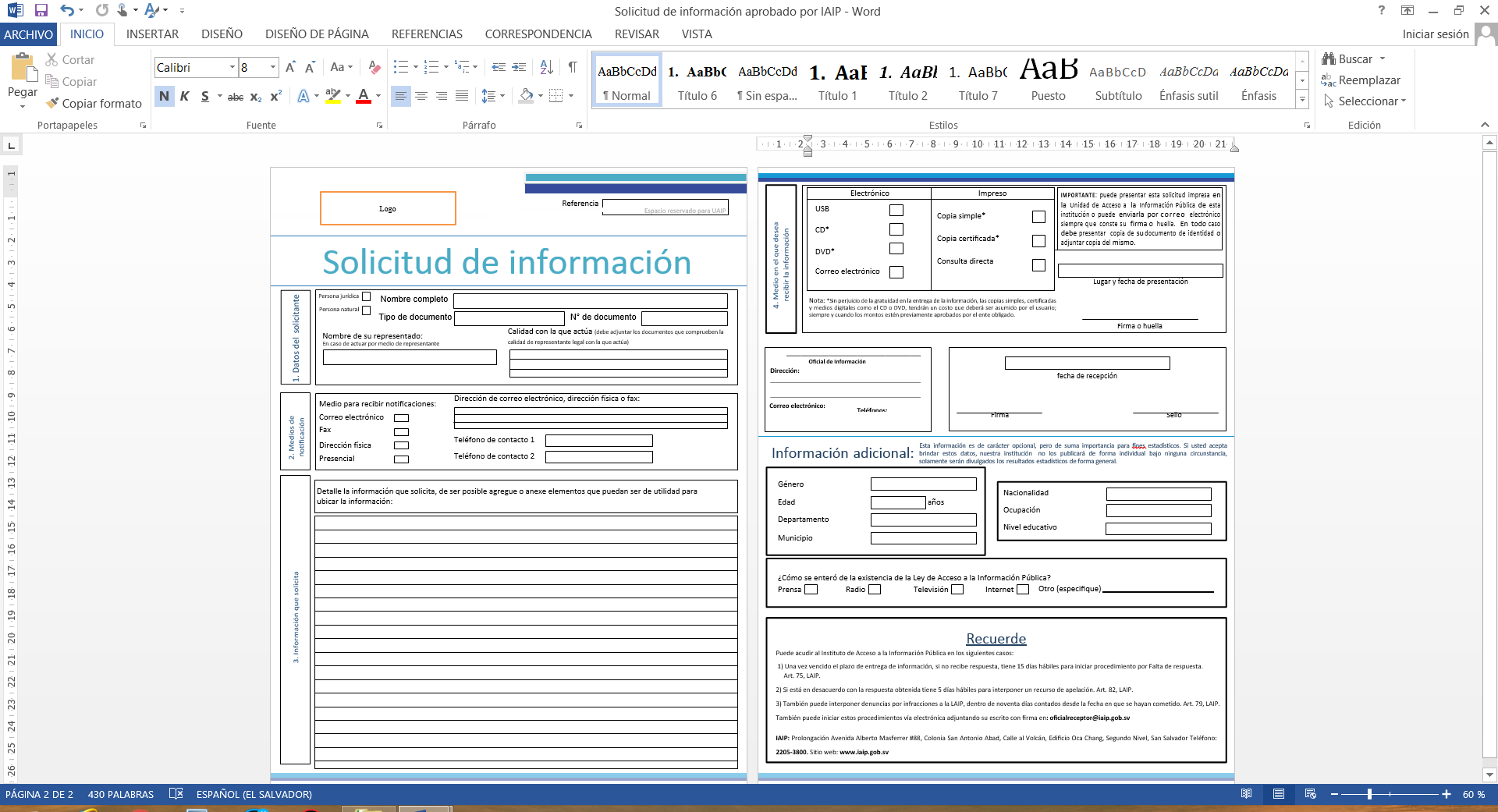 ANEXO 16CONSTANCIA DE RECEPCIÓN DE SOLICITUD_____________________________________________, mayor de edad, _______________, del domicilio de _________________, Departamento de ___________________, portador de su  Documento Único de Identidad número  ________________________, en su calidad de persona natural; en el cual ha interpuesto una Solicitud de Acceso a la Información Pública, vía correo electrónico, a las _______ horas con ____________________ minutos, del día _________________ de ______________ del dos mil diecisiete,  solicitando la información siguiente:  ___________________________________________________________________________________________________________________________________________________________________________________________________________________________________________________________________________El número asignado de referencia es ___________________________, que le servirá para realizar las consultas respectivas. Además se le informa, que si la Municipalidad de_______________ cuenta con la información antes detallada se le notificará en el menor tiempo posible, que no podrá ser mayor de ___________ días hábiles por no exceder de los 5 años la información solicitada y conforme a lo establecido en el artículo 71 de la LAIP, a partir de la fecha de presentación de su Solicitud siempre y cuando sean horas hábiles de lo contrario será al siguiente día hábil, con una fecha aproximada de entrega el día __________ de _________ de 201__, la cual queda sujeta a cambio si hubiere prevención a la solicitud interpuesta. Para cualquier notificación usted, ha definido que se le notifique por medio del correo electrónico __________________________; y la modalidad en la que se requiere la información es por ________________________________. Cualquier consulta puede realizarla al teléfono _________ ó al ________________________, al correo electrónico ___________________________.San Pedro Perulapán, ________ de ___ de 2017.Evin Alexis Sánchez PintoOficial de InformaciónANEXO 17HOJA DE COSTOSLos costos de reproducción de la información que se solicite y las certificaciones se plasmarán en la Ordenanza que actualmente se está actualizando en la municipalidad.ANEXO 18PREVENCIÓN POR FALTA DE FIRMA U OTRA OBSERVACIÓNN° de Solicitud:______________________ALCALDIA MUNICIPAL DE SAN PEDRO PERULAPÁN: UNIDAD DE ACCESO A LA INFORMACIÓN PÚBLICA. En la ciudad de San Pedro Perulapán, a las _________________ horas con ____________ minutos, del día _______________ de ______ del dos mil ______.Se ha recibido solicitud de acceso a la información pública, por el señor _________________________________________, de generales ya conocidas en este proceso, en su calidad de persona natural.           Advierte la suscrita, que la Solicitud de acceso a la información pública presentada a esta institución, debe dársele cumplimiento a lo establecido en el art. 66 de la Ley de Acceso a la Información Pública y art. 54 literal d) del Reglamento de la Ley de Acceso a la Información Pública, en el sentido que debe de presentar la Solicitud de acceso a la información pública con su firma autógrafa, la cual podrá enviar de manera escaneada. Por ello se le PREVIENE para que en el término de CINCO DIAS, desde su notificación, remita la solicitud en legal forma; so pena de declararla inadmisible, por lo que la solicitante deberá de presentar una nueva solicitud, de conformidad al artículo 66 inc.4 de la Ley de Acceso a Información Pública.Notifíquese,Evin Alexis Sánchez PintoOficial de InformaciónANEXO 19AUTO DE ADMISIÓNN° de Solicitud:______________________ALCALDIA MUNICIPAL DE SAN PEDRO PERULAPÁN: UNIDAD DE ACCESO A LA INFORMACIÓN PÚBLICA. En la ciudad de San Pedro Perulapán, a las _________________ horas con ____________ minutos, del día _________ de _____ del dos mil _______.          Se tiene por recibida la Solicitud de Acceso a la Información presentada en legal forma, remitida vía correo electrónico, a las _____________ horas con _________________ minutos de este día, por el señor ______________________________________, en su calidad de persona natural, de generales antes expresadas, en el referido proceso.           Se da por evacuada la prevención, por haber presentado la Solicitud de acceso a información pública en legal forma con su firma autógrafa.    De la calificación realizada a la Solicitud de Acceso de Información presentada, la suscrita Oficial de Información, manifiesta que cumple con lo establecido en el artículo 66 de la Ley de Acceso a Información Pública, y articulo 54 del Reglamento de la Ley de Acceso a Información Pública (RELAIP), por tanto RESUELVO:Admítase la presente solicitud de acceso a la información pública.Requerir a la Unidad Organizativa correspondiente, de conformidad a lo establecido en el artículo 70 de la Ley de Acceso a la Información Pública, respecto a la entrega de la información solicitada o indicar si esta se encuentra sujeta a alguna clasificación, y en su caso, comunique la manera en que se encuentre disponible. Notificar al solicitante del presente auto de admisión por el medio señalado en la solicitud.Modifíquese, que el plazo máximo para la entrega de la información es el día _____de mes de _______.Notifíquese,Evin Alexis Sánchez PintoOficial de InformaciónANEXO 20MEMORANDO DE SOLICITUD INFORMACION INTERNAReciba un cordial saludo, en espera que sus actividades laborales se desarrollen de la mejor manera posible.Por este medio informarle que ha ingresado la solicitud de acceso información bajo la referencia _____________________________, en el cual solicitan la información siguiente: _______________________________________________________________________________________________________________________________Por ello, cuenta con 5 días hábiles para la entrega de la información solicitada.Cualquier duda estoy a la orden.Atentamente,Evin Alexis Sánchez PintoOficial de InformaciónANEXO 21CALENDARIO DE PLAZO POR TIPO DE SOLICITUDFuente: Art. 71 de la LAIPANEXO 22RECORDATORIO DE INFORMACIÓNHago el recordatorio que con fecha __ de ___ del corriente año, se le solicitó información de los años 2005 al 2014, referente a las autorizaciones para instalación de portones y los procedimientos para realizar dichas autorizaciones por la municipalidad.Considerando que a la fecha, no se ha tenido respuesta alguna a lo solicitado por esta UAIP, y tomando en cuenta los plazos de respuesta establecidos en el Art. 71 de LAIP, que son diez días hábiles para la información generada los últimos cinco años y si excede de cinco años de haber sido generada el plazo se amplía por diez días más (20 días hábiles).Por lo anterior le informo que, este día se vence el plazo antes relacionado, para que esta UAIP brinde respuesta al solicitante y de no ser así la LAIP, en el Art. 75, habilita al solicitante para acudir ante el Instituto de Acceso a la Información Pública, en cuyo caso la Jefatura de la Unidad o Departamento generador de la información es el responsable directo y estaría expuesto a la aplicación de los artículos 76 y 77 de la LAIP, que estipulan las infracciones y sanciones.Cualquier consulta al respecto, estoy a las órdenes.Atentamente, Evin Alexis Sánchez PintoOficial de InformaciónANEXO 23SOLICITUD DE PRÓRROGA Por medio de la presente y haciendo uso del Art. 71 de la LAIP que son diez días hábiles para la información generada los últimos cinco años y si excede de cinco años de haber sido generada el plazo se amplía por diez días más (20 días hábiles).La información solicitada de ___________________________ excede de los cinco años de ser generada y se está ubicándola en los archivos de esta Unidad. Por lo que solicito se extienda prórroga de _____días hábiles, siendo la nueva fecha para la presentación de la información a su Unidad de Acceso a la Información Pública el ______de____de ______.Atentamente, XXXXXXJefe de Unidad AdministrativaANEXO 24RESOLUCION DE PRORROGA OTORGADA RESOLUCIÓN MOTIVADA UAIPSPP-28-2017En las oficinas de la UAIP de la municipalidad de San Pedro Perulapán, a las once horas del día diez de junio de dos mil diecisiete. Con vistas de la solicitud de acceso a la información pública con referencia UAIP-153-2015, recibida el pasado día ___ de ___, presentada por el ciudadano XXXX, con Documento Único de Identidad XXXXXXX, requiriendo a esta unidad la entrega de copia simple de la siguiente información: “---". Sobre el particular, el infrascrito Oficial de Información hace las siguientes consideraciones:- Se ha trasladado dicho requerimiento a la Dirección de Informática de esta dependencia, para que provean respuesta a los requerimientos planteados en la solicitud.- Mediante correo electrónico recibido el día de ayer, fue solicitada por el referido funcionario,  que fuera concedida una prórroga para la presentación de la documentación solicitada ya que “debido a que por la complejidad de la petición y el hecho que no se contaba con dicha información, se ha tenido que procesar dicha solicitud en su totalidad, lo cual ha llevado más del tiempo estipulado, dada la alta demanda de actividades de la Unidad y el tiempo de procesamiento que conlleva en las Bases de Datos las consultas realizadas”.- Dicha prórroga es procedente, de acuerdo a lo establecido en el inciso segundo del artículo 71 de la Ley de Acceso a la Información Pública, el cual establece que podrá disponerse de un plazo adicional de cinco días hábiles, en casos en que la información sea compleja o concurran otras circunstancias excepcionales.Por lo anterior, el suscrito Oficial de Información, de conformidad a lo solicitado por El Jefe de la Dirección de Informática de esta dependencia, con relación a la solicitud UAIPSPP-153-2017, RESUELVE: EXTENDER EL PLAZO POR CINCO DÍAS HÁBILES ADICIONALES, para la entrega de información objeto de esta solicitud, plazo que vencerá el día ____ de ___ de dos mil ______Notifíquese,Atentamente, Evin Alexis Sánchez PintoOficial de InformaciónANEXO 25MEMORANDO DE INEXISTENCIA DE INFORMACIÓN (POR UA)Por medio de la presente en referencia al memorando de solicitud UAIPSPP-01-2017 recibido el dia ___ del mes de ___ de dos mil _____ se informa lo siguiente:La información solicitada de ___________________________ es inexistente en esta unidad por tanto a través del presente memorando se hace constar para efectos que se necesite. Atentamente, XXXXXXJefe de Unidad AdministrativaANEXO 26MEMORANDO DE REMISION DE INFORMACION INTERNAReciba un cordial saludo, en espera que sus actividades laborales se desarrollen de la mejor manera posible.Por este medio le remito la información solicitada bajo la referencia _____________________________, que consiste en: _______________________________________________________________________________________________________________________________. En caso de cualquier observación se me hace saber.Cualquier duda estoy a la orden.Atentamente, Nombre xxxxxxxxxxxxJefe de Unidad AdministrativaANEXO 27NOTIFICACIÓN DE PRÓRROGA AL SOLICITANTERESOLUCIÓN MOTIVADA UAIPSPP-28-2017En las oficinas de --- ubicadas en ---, en la ciudad de ________, a las once horas del día diez de junio de dos mil diecisiete. Con vistas de la solicitud de acceso a la información pública con referencia UAIP-153-2015, recibida el pasado día ___ de ___, presentada por su persona, requiriendo a esta unidad la entrega de copia simple de la siguiente información: “---". Sobre el particular, el infrascrito Oficial de Información hace las siguientes consideraciones:- Se ha trasladado dicho requerimiento a la Dirección de Informática de esta dependencia, para que provean respuesta a los requerimientos planteados en la solicitud.- Mediante correo electrónico recibido el día de ayer, fue solicitada por el referido funcionario,  que fuera concedida una prórroga para la presentación de la documentación solicitada ya que “debido a que por la complejidad de la petición y el hecho que no se contaba con dicha información, se ha tenido que procesar dicha solicitud en su totalidad, lo cual ha llevado más del tiempo estipulado, dada la alta demanda de actividades de la Unidad y el tiempo de procesamiento que conlleva en las Bases de Datos las consultas realizadas”.- Dicha prórroga es procedente, de acuerdo a lo establecido en el inciso segundo del artículo 71 de la Ley de Acceso a la Información Pública, el cual establece que podrá disponerse de un plazo adicional de cinco días hábiles, en casos en que la información sea compleja o concurran otras circunstancias excepcionales.Por lo anterior, el suscrito Oficial de Información, de conformidad a lo solicitado por El Jefe de la unidad de Informática de esta municipalidad, con relación a la solicitud UAIPSPP-153-2017, RESUELVE: EXTENDER EL PLAZO POR CINCO DÍAS HÁBILES ADICIONALES, y se le informe a ud que el nuevo plazo de entrega de información objeto de esta solicitud, plazo que vencerá el día ____ de ___ de dos mil ______Notifíquese,Atentamente, Evin Alexis Sánchez PintoOficial de InformaciónANEXO 28RESOLUCIÓNN° de Solicitud:______________________ALCALDIA MUNICIPAL DE SAN PEDRO PERULAPÁN: UNIDAD DE ACCESO A LA INFORMACIÓN PÚBLICA. a las _________________ horas con ____________ minutos, del día _______________ de _____ del ______________.CONSIDERANDOS:A las _________ horas con ______________________ minutos, del día _______________ de ____________ del dos mil diecisiete, se recibió Solicitud de Acceso de Información, vía correo electrónico, por el señor _____________________________, mayor de edad, ________________, del domicilio de ____________________, Departamento de __________________, portadora de su  Documento Único de Identidad número  __________________, en su calidad de persona natural; solicitando la información que se detalla a continuación: __________________________________________________________________________________________________________________________________________________________________________________________________________________________________________.Mediante auto de las _________________ horas con _________________ minutos, del día _______________ de __________________ del dos mil ________________, la suscrita oficial de información habiendo analizada la solicitud, y en vista de no cumplir con los requisitos estipulados en el art. 66 de la LAIP y art. 54 literal d) del RELAIP, se le previno la solicitud, a fin de remitir la solicitud con su firma autógrafa.Mediante auto de las _____________ horas con _______________ del día ______________ de _________________ del dos mil diecisiete, la suscrita oficial de información manifiesta que al haberse subsanado la prevención realizada y por cumplir con los requisitos estipulados en el art. 66 de la LAIP y art. 54 del RELAIP, se notificó de la admisión de la solicitud e inició del proceso de acceso a la información a partir de lo requerido por el solicitante.Con base a las funciones que le corresponde al Oficial de Información, de conformidad al art. 50 literales d), i), y j) de la Ley de Acceso a la Información Pública, en el sentido de realizar los trámites mediante procedimientos sencillos y expeditos, a fin de facilitar la información solicitada por la requirente de una manera oportuna y veraz. Es de aclarar que la Oficial de Información es el vínculo entre el ente obligado y la solicitante, realizando las gestiones necesarias, para facilitar el acceso a la información.FUNDAMENTACIÓN El Derecho de Acceso a la Información Pública, tiene una condición indiscutible de derecho fundamental, anclada en el reconocimiento constitucional del Derecho a la Libertad de Expresión (Art. 6 de la Cn.) que tiene como presupuesto el derecho de investigar o buscar y recibir informaciones de toda índole, pública o privada, que tengan interés público, y en el Principio Democrático del Estado de Derecho –de la República como forma de Estado– (Art. 85 Cn.) que impone a los poderes públicos el deber de garantizar la transparencia y la publicidad en la administración, así como la rendición de cuentas sobre el destino de los recursos y fondos públicos. (Sala de lo Constitucional de la Corte Suprema de Justicia, amparo: 155-2013, del 6/3/2013, y las que en él se citan: Inc. 13-2011, del 5/12/2012; Inc. 1-2010, del 25/8/2010; Inc. 91-2007, del 24/9/2010.)El derecho al acceso a la información, constituye una categoría fundamental que el Estado debe garantizar a la población en general, para efectos de consolidar un sistema democrático válido, donde el ejercicio del poder de las instituciones del estado, estén sujetas a la divulgación pública, y los funcionarios actúen bajo un régimen de transparencia.Como parte del procedimiento de acceso a información pública, la suscrita Oficial de Información, requirió la información solicitada de conformidad a lo establecido en el art. 70 de la LAIP, a aquella unidad que puede poseer la información, con el objeto que la localice, verifique su clasificación y comunique la manera en la que la tiene disponible; la cual detallo a continuación: Con fecha ________________ de _________________ de ____, se le solicita al Departamento de ________________________ la información requerida por el solicitante.  Ante tales requerimientos el Jefe del Departamento ______________________, con fecha ____________ de ______________ de _____, remite la información solicitada, el cual se adjuntará al presente.Por lo anteriormente expresado,  se le entrega la información por ser considerada como pública, de conformidad a lo establecido en el art.6 literal c) de la Ley de Acceso a la Información Pública. RESOLUCIÓNDe conformidad al art. 65, 66, 72 de la Ley de Acceso a la Información Pública, y art. 54 del Reglamento de la Ley de Acceso a la Información Pública; la suscrita Oficial de Información, RESUELVE:La solicitud si cumple con todos los requisitos establecidos en el Art.66 de la Ley de Acceso a la Información Pública (LAIP) y art. 54 literal d) del Reglamento de la Ley de Acceso a la Información Pública.Entréguese la información remitida a esta unidad por parte de la unidad administrativa que posee la información solicitada.Notifíquese a la solicitante por el medio señalado para tal efecto. Archívese el expediente administrativo.Evin Alexis Sánchez PintoOficial de InformaciónANEXO 29ACTA DE ENTREGA DE INFORMACIÓN PRESENCIALEn las Instalaciones de la Unidad de Acceso a la Información Pública de la Alcaldía Municipal de San Pedro Perulapán. Yo, ________________________________, mayor de edad, _______________________________, del domicilio de ______________________________, Departamento de ____________________________, portador de su Documento Único de Identidad número ________________________, fui notificado de la resolución bajo la referencia ______________________________  a través  del correo electrónico señalado en la solicitud, a las __________________ horas con ____________________ minutos del día _____________ de ___________ del dos mil diecisiete, en el que se me hace del conocimiento que ya se tenía disponible la información consistente en _______________________________________________________________________________________________________________________________________________________________. En tal carácter, manifiesto que recibo la información requerida en la solicitud de fecha _______________ de ____________ del año dos mil diecisiete, presentada a la Unidad de Acceso a la Información Pública de la Alcaldía Municipal de San Pedro Perulapán, dicha información se me entregó en la forma requerida. San Pedro Perulapán, a las _______________ horas con ____________________ minutos del día __________________ de ____________ del dos mil diecisiete.                                              F.________________________________________SolicitanteANEXO 30RECURSO DE APELACION ANTE EL IAIP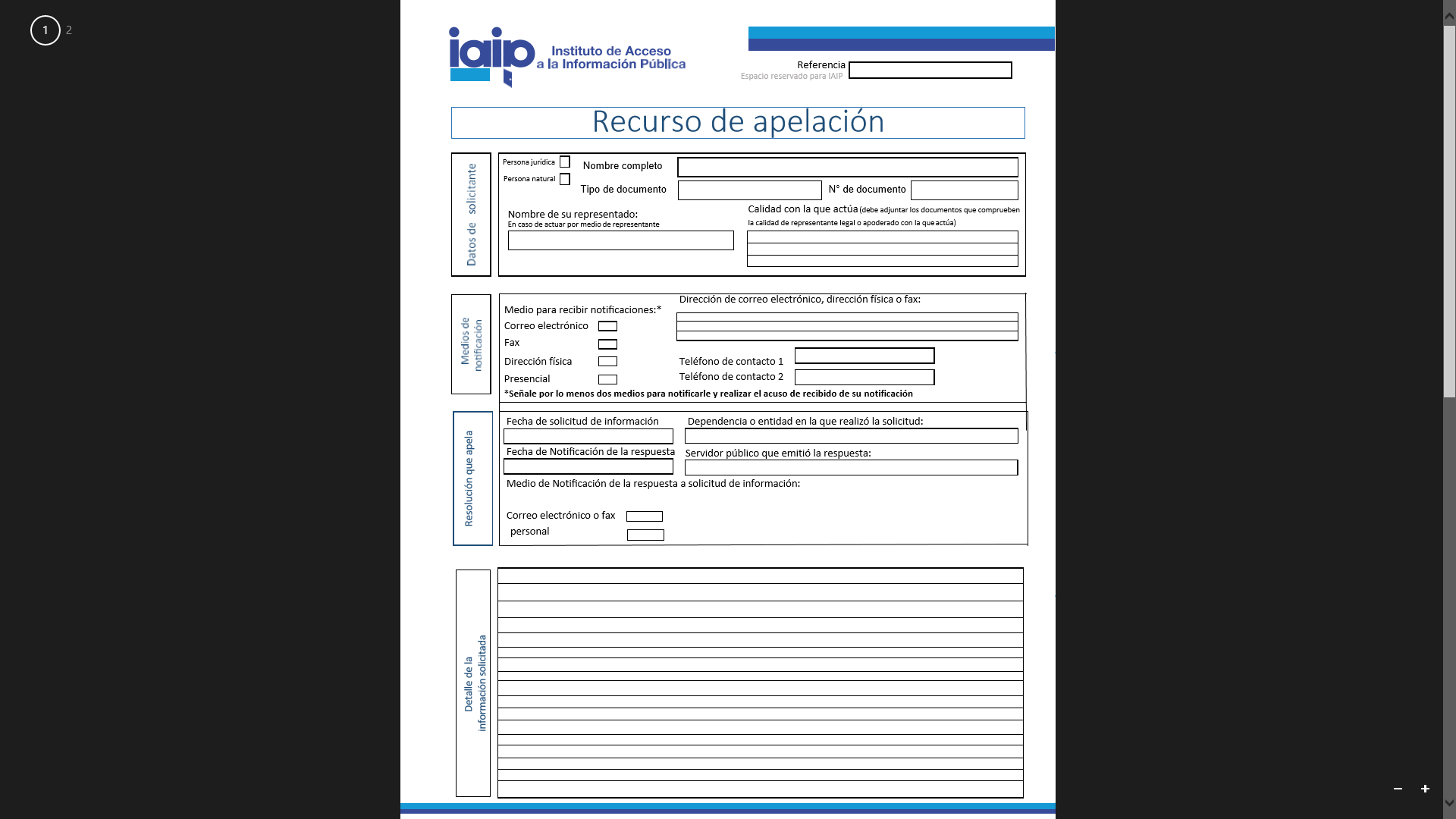 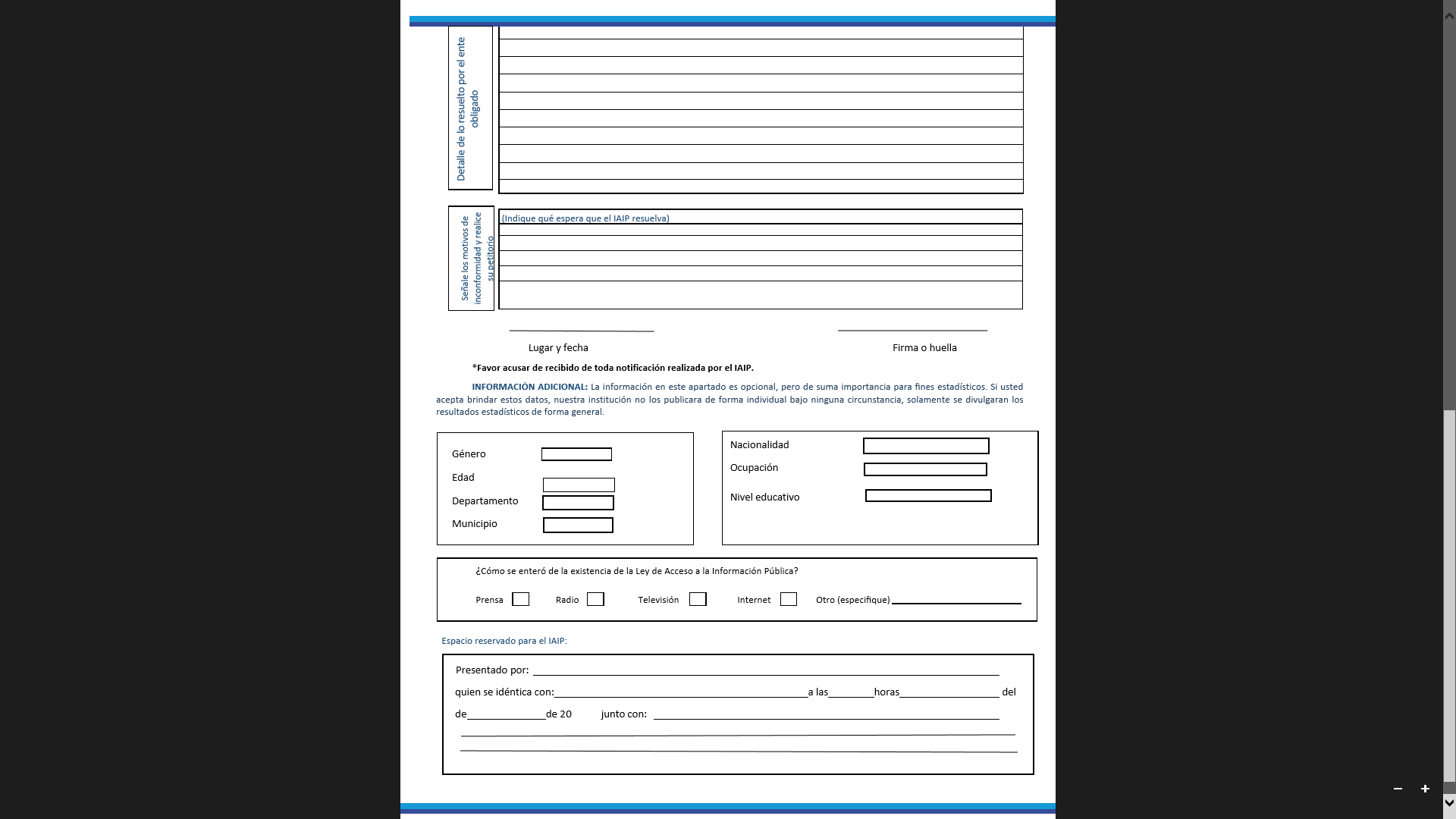 ANEXO 31FALTA DE RESPUESTA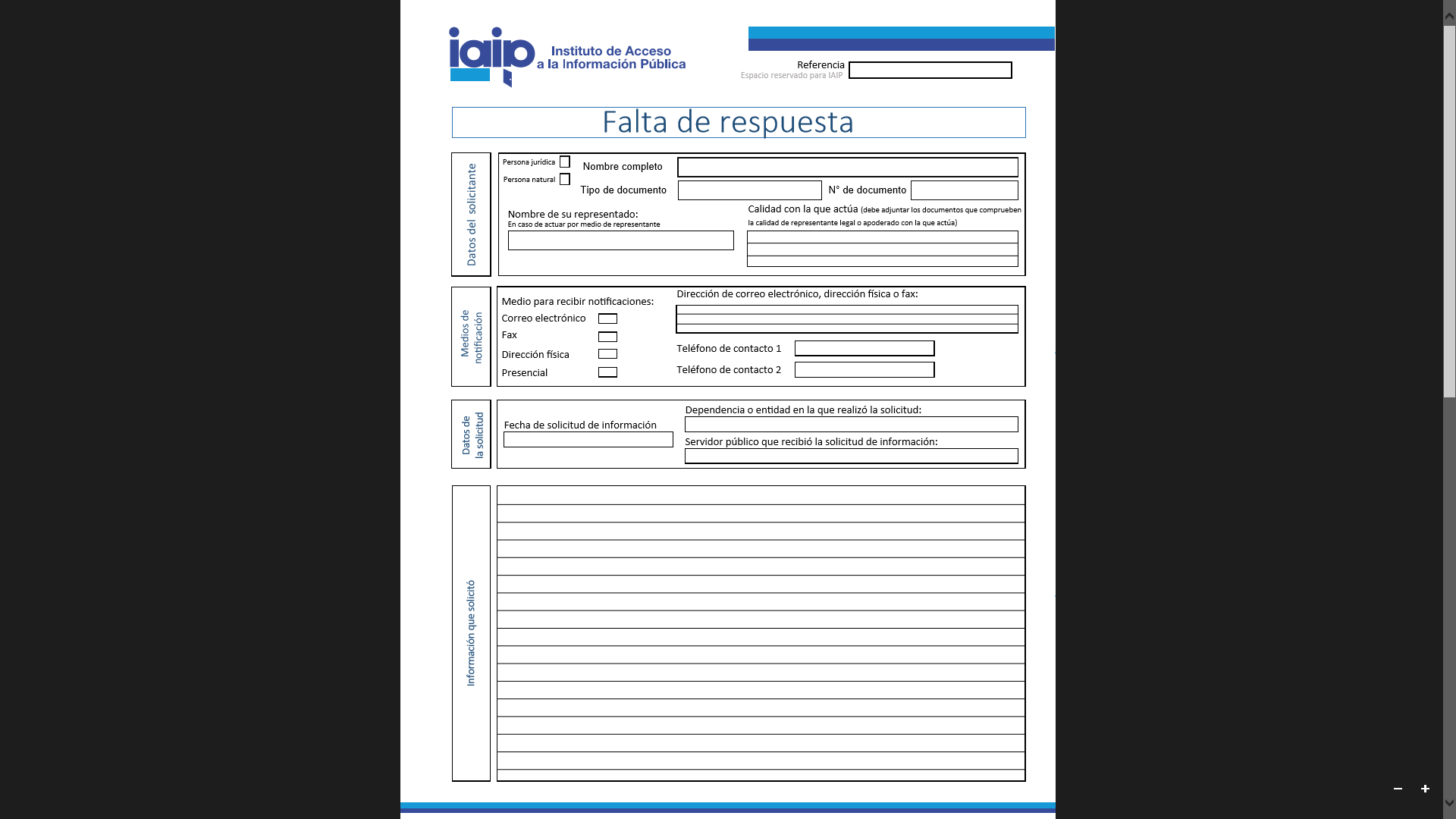 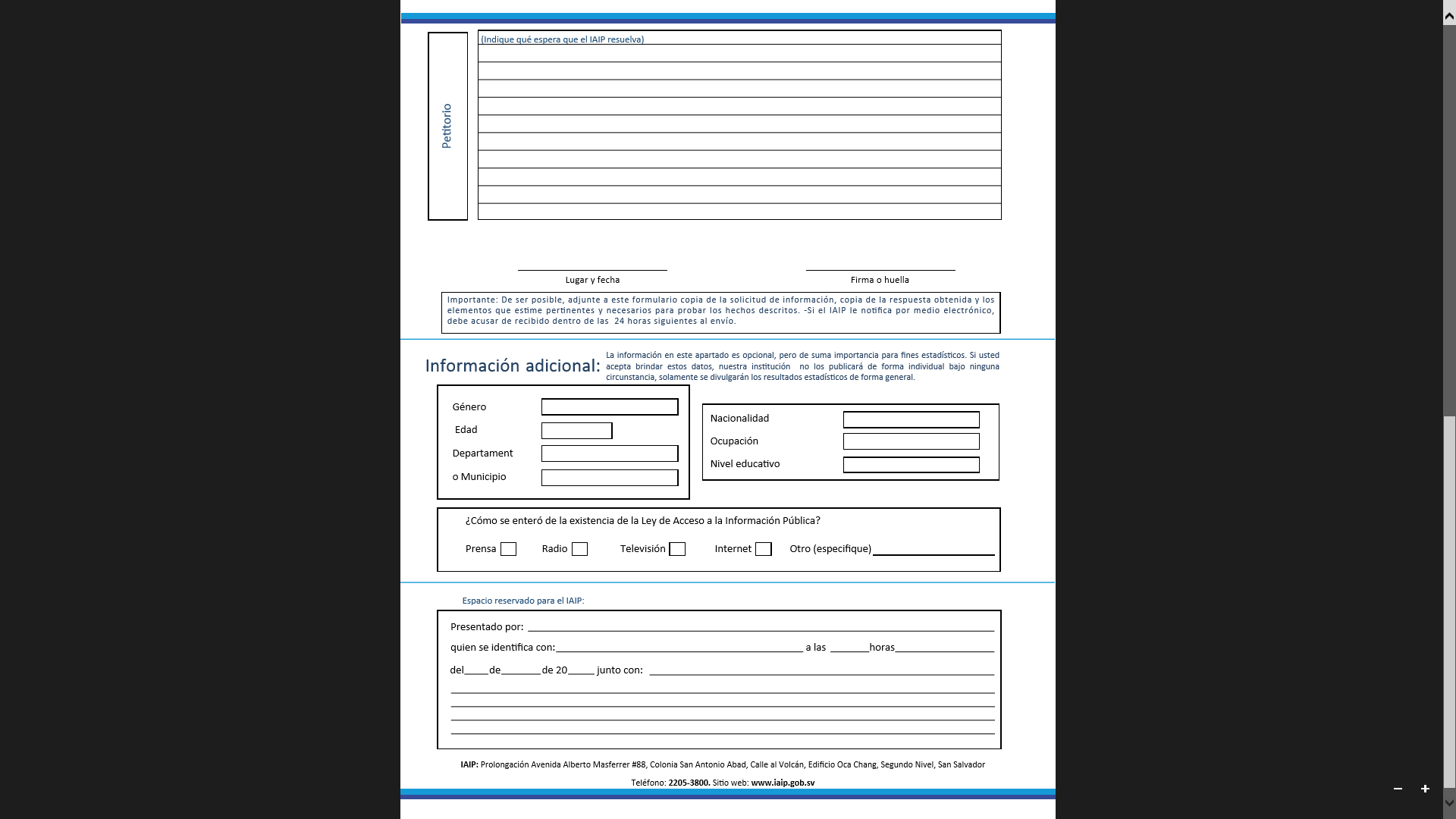 ANEXO 32PORTADA DE EXPEDIENTEVIÑETA para colocar en la contraportada del expedienteANEXO 33CONSOLIDADO DE SOLICITUDES DE INFORMACIÓN Y RESPUESTAS (MENSUAL) ANEXO 34INDICE DE INFORMACIÓN RESERVADAActualizada ____ de ______ del 2017.ANEXO 35INVENTARIO DE INFORMACIÓN CONFIDENCIALPasoResponsableActividadDocumento de trabajoobservación1Oficial de InformaciónElabora Calendario de plazos para recolección y actualización de información oficiosaCalendario de plazos para recolección y actualización de información oficiosa2Oficial de InformaciónVerifica cuadro de generación de información por unidadCuadro de generación de información oficiosa3Oficial de InformaciónElabora Memorando al Jefe de Unidad administrativa (UA), solicitando informaciónMemorandoVerificar plazos perentorios según LAIP  4Oficial de InformaciónEnvía memorando sobre la información a requerir a la unidad administrativa correspondientePor correo electrónico o interno. Debe constar que la solicitud fue recibida por la UA.5Oficial de InformaciónMonitoreo de solicitud de información 5.1 recordatorio vía escrita 5.2 establecimiento de nueva fecha de plazo  en caso de ser necesarioCalendario de plazos para recolección y actualización de información oficiosa6Oficial de InformaciónRecibe la información en el plazo 6.1 si la recibe, entonces- paso 9.2 6.2 no existe, paso 7 6.3 no la recibe, paso 87Jefe de Gerencia, Departamento o Unidad Administrativa (UA)Notifica que la información solicitada no existe y el Oficial de Información, elabora el acta de inexistencia de la información.Acta de no existencia8Jefe de Gerencia, Departamento o Unidad Administrativa (UA)Solicitud de prórroga para entrega de informaciónDebe ser realizada por escrito, y podrá ser brindada si no se incumple el calendario establecido9Oficial de InformaciónRevisan la información enviada por las unidades si la información:9.1 No es acorde a lo establecido por ley- paso 109.2 Es acorde a lo establecido, se pública.10Oficial de InformaciónComunica vía escrita al Jefe de UA, que la información no es según lo establecido y otorga nuevo plazo para brindar la informaciónVerificar plazos perentorios PasoResponsableActividadDocumento de trabajoobservación1Jefe de Gerencia, Departamento o Unidad Administrativa (UA)Revisan los formatos en los que se solicita la información, así en la forma en que se encuentran y completa formato para preparación de información oficiosaFormato para preparación de publicación de información oficiosa 2UARevisa la información en caso de ser necesario se traslada a formato seleccionable y si existe algún inconveniente lo reporta por escrito a OI.Se remite la información en seleccionable 3Oficial de InformaciónRevisa la información preparada y la publica en página web conforme a los formatos establecidos4Oficial de InformaciónVerifica la información  publicadaPasoResponsableActividadDocumento de trabajoobservación1Oficial de Información Publica en el portal de transparencia de la página web de la municipalidad la información oficiosa.En caso de inexistencia de información se coloca declaratoria de inexistencia y no competencia2Oficial de InformaciónNotifica a todas las dependencias que la información oficiosa ha sido publicada y actualizada y en que sitio puede ser encontrada.3Oficial de InformaciónSolicita apoyo a la Unidad de Comunicaciones para divulgar la existencia de la información oficiosa en las redes sociales4Población Consulta vía correo electrónico, pagina web, presencial o telefónica sobre la información oficiosa.4.1 Si la consulta se realiza en la UAIP- paso 64.2 si la consulta se hace en otra Unidad o dependencia- paso 55Unidad Administrativa (UA)Indican lugar donde la información puede ser consultada de manera digital o física.6Oficial de InformaciónBrinda información sobre la consulta realizada y registra consultaCuadro de control de consultasPasoResponsableActividadDocumento de trabajoobservación1 Concejo MunicipalRemitir comunicado a todas las unidades administrativas, que el único canal a través del cual se recibirán solicitudes de información y dar trámites a estas, será la Unidad de Acceso a la Información Pública, informando el nombre del oficial, teléfono y correo electrónico al cual puede ser contactado.Memorando2Unidades administrativas Los Jefes o encargados de cada una de las unidades administrativas de la municipalidad, deberán atender los requerimientos que realice el Oficial de información en el menor tiempo posible, de lo contrario serán sancionados conforme lo estable la LAIP. Art. 76-78 de la LAIP. (Infracciones y Sanciones)3Secretaría Municipal o Unidad JurídicaLas solicitudes emitidas por instituciones públicas dentro del marco legal de sus atribuciones; a cualquier Unidad administrativa, está deberá ser remitida inmediatamente a Despacho Municipal, Secretaría Municipal, Unidad Juridica, en virtud que la información que se solicite puede contener datos que les concierne exclusivamente a las máximas autoridades de la municipalidad. Si la información que se solicite por autoridades competentes, se encuentre con acceso restringido, se podrá entregar unicamente si se comprobare que la información solicitada, se encuentra apegada a sus atribuciones legales.Índice de ReservaCatálogo de información confidencialResolución de solicitud entre instituciones públicas por  atribuciones legales.4Oficial de InformaciónEn relación a las Solicitudes de Datos Personales, el procedimiento se realizará conforme a lo regulado en los articulos 36 al 39 de la Ley de Acceso a la Información Pública.PasoResponsableActividadDocumento de trabajoobservación1Oficial de Información Atender al solicitante 1.1 ¿Presenta solicitud en formato libre? Si (paso 2) No- se entrega formulario de solicitud, apoyo en llenado del mismo 1.2 ¿Solicitud por correo electrónico? Si – imprime solicitud No - paso 1.1 Formulario de solicitud de informaciónComienza el plazo de solicitud2Oficial de InformaciónRevisión de solicitud 2.1 verificación de nombre y documento de identidad 2.2 verificar datos de notificación 2.3 verificar competencia de la información solicitada: En caso de no ser competente se redirecciona la solicitud al ente obligado competente o se informa al solicitante3Oficial de InformaciónVerifica clasificación de información solicitada: Verificar información Oficiosa (pasar sub proceso 4.1),Verificación de índice de información reservada (pasar sub proceso 4.3), Verificación de información confidencial (pasar proceso sub 4.4)Índice de información reservada Catálogo de información confidencial Catálogo de información oficiosa (anexo 7)4Oficial de InformaciónUna vez se recibe la solicitud, se elabora y notifica la constancia de recepción de solicitud al peticionario, se asigna referencia,   se informa de la fecha probable de entrega de la información que no puede exceder a 25 días hábiles y se notifica sobre costos de reproducción si se requiere en esa modalidad.(Día 1)Constancia de recepción de solicitud y notificaciónEl único facultado para poder recepcionar solicitudes es el Oficial de información o en su caso al Oficial de Información suplente. 5Oficial de InformaciónRevisa a detalle la información solicitada ¿Tiene inconsistencias o necesita aclaraciones? Si – previene al solicitante sobre las inconsistencias encontradas - paso 6No – paso 7Prevención y notificaciónPlazo de 72 horas para realizar la prevención desde que ingresa la solicitud. 6SolicitanteResuelve prevención realizadaSi-paso 7No- finaliza el trámite y se declara inadmisible la solicitudSubsanaciónPlazo de 5 días hábiles para resolver prevención por parte del solicitante7Oficial de InformaciónAsigna número de expediente (Este se crea y asigna en la constancia de recepción)Admite la solicitud de información y notifica al solicitante(1 día)Admisión de solicitudPasoResponsableActividadDocumento de trabajoobservación1Oficial de Información Verificar la Unidad Administrativa propietaria de la informaciónVerificación de tipo de información y la unidad Administrativa propietaria de la mismaLlamada telefónica a la Unidad AdministrativaReporte de información de las unidades administrativas según origenEl paso 1.2 se realiza únicamente en caso de necesitar confirmación de algún dato2Oficial de InformaciónElaboración del Memorando de solicitud de información interna a la Unidad AdministrativaMemorandoDefinir plazos perentorios según LAIP3Oficial de InformaciónEnvió de Memorando de solicitud de información interna, a la UACopia de Memorando firmado, fecha y sellado de recibidoDebe quedarle constancia a la UAIP que recibió Memorando la UA4Oficial de InformaciónMonitoreo de solicitud de información4.1 Recordatorio vía escrita4.2 Establecimiento de nueva fecha si solicita prorrogaCalendario de plazo por tipo de solicitudRecordatorio de información5Unidad AdministrativaSolicitud de ampliación de plazo para entrega de la informaciónMemorando de solicitud de ampliación de plazoDebe ser realizada por escrito, a más tardar al día  nueve y justificada6Oficial de InformaciónNotifica a la Unidad Administrativa de la ampliación  otorgadaMemorando de prorroga otorgada a la Unidad AdministrativaSi se da prórroga y se modifica plazo de entrega 7Oficial de InformaciónElabora y notifica al solicitante el auto de resolución en el que se ha otorgado ampliación de plazo, conforme a lo establecido en el art. 71 de la LAIP y se le informa del nuevo plazo.Auto de ampliación de plazo PasoResponsableActividadDocumento de trabajoobservación1Unidad AdministrativaEnvió de la información solicitada a la UAIPLa información existe Si- paso 2La información no existe Memorando de inexistencia de informaciónMemorando de remisión de información internaLa Unidad Administrativa notifica la inexistencia de la información justificada y por escrito2Oficial de InformaciónRecepción de información solicitada en medio establecido y en versión pública y formato seleccionable.Información solicitada Se confirma la recepción, con firma y sello de recibido. Se archiva copia en expediente.3Oficial de InformaciónRevisión de la información recibida 3.1 corresponde a lo solicitado Si-paso 7  No- paso 4 3.2 la información está incompleta o tiene inconsistencias Si- paso 4 No paso 54Oficial de InformaciónSe realiza requerimiento a la UA 4.1 se establece nuevo plazo de entrega, este quedará a discrecionalidad del oficial de información de acuerdo al tiempo que le reste en el proceso de solicitud, para que la UA supere las inconsistencias 4.2 se realizan pasos 2 y 3 nuevamente5Oficial de InformaciónPreparación de la Información: 5.1 identificación institucional 5.2 depuración 5.3 verificación del formato en el que se encuentra la información 5.4 revisiones específicas5.5 transformación a formatos solicitadosInformación solicitada Paso 5.5 implica emisión de fotocopias, certificación, escaneo de documentos o preparación para consulta directa, en caso que se requiera por esta modalidadPasoResponsableActividadDocumento de trabajoobservación1Oficial de Información Elaboración y firma de resolución de solicitud de información1.1 colocar argumentos de hecho y derecho para brindar o negar el acceso 1.2 si resuelve de acuerdo a la información que envía la UA, es decir, concede acceso, deniega por ser reservada o advierte que es información confidencial Resolución de solicitudDebe ser notificada dentro del plazo establecido por la ley, lo que implica que tenga o no tenga la información debe resolver.2Oficial de InformaciónPrepara información solicitada para ser entregada en los medios especificados3Oficial de InformaciónNotifica al solicitante la resolución emitida 3.1 es posible contactar al solicitante Si- notifica según medio establecido No-notificación por tablero4Oficial de InformaciónNotifica costos de reproducción para la entrega de información Esto es válido solo si se ha establecido un cobro5Unidad AdministrativaEntrega de información 5.1 si la entrega es presencial,  se emite acta de entrega de información presencial y firma de acuse recibido5.2 entrega digital: por correo electrónico, se solicita acuse de recibido Acta de entrega de información presencialSi se incurre en cobros, se emite mandamiento de pago y se realiza entrega previa cancelación.6SolicitanteRevisa información brindada 6.1 si es acorde finaliza el trámite 6.2 no es acorde se habilita para apelación ante IAIPRecurso de apelación ante el IAIPSi el Solicitante no recibe respuesta en el plazo según ley, puede poner Recurso por falta de Respuesta ante el IAIPPasoResponsableActividadDocumento de trabajoobservación1Oficial de Información Verificar que la información se encuentre completaNúmero de expedienteFoliadaEn orden de acuerdo a  fecha de ingreso 2Oficial de InformaciónArchivar expediente según normas establecidas3Oficial de InformaciónCompletar documentación de control con la información correspondienteConsolidado de solicitudes de información y respuestas mensual4Oficial de InformaciónElaboración de reportes de solicitud5Oficial de InformaciónRemisión de reporte generados a Concejo Municipal e IAIP (los primeros 10 días hábiles de julio y enero de cada año)PasoResponsableActividadDocumento de trabajoobservación1Concejo municipalNombra a los concejales que integran la CIM para clasificar la información municipal, dentro de ella la reservada, dará seguimiento el pleno del Concejo Municipal, Oficial de Información, Asesor Jurídico.Acuerdo municipal2Concejales de la CIMLevantar un inventario de la información reservada en la municipalidad propuesta por las unidades administrativasInventario de información3Concejales de la CIMProponer al Concejo Municipal que se designe a persona a quien va clasificar la informaciónAcuerdo municipal de nombramiento del Clasificador4Concejales de la CIMProponer al Concejo Municipal la información reservada que proponen las unidades administrativasAcuerdo municipal de la información reservada que poseerá la municipalidadDebe aprobarse por la mayoría de los miembros del Concejo Municipal y el plazo máximo de reserva es hasta 7 años5Secretaria MunicipalUna vez aprobada la información reservada, esta deberá ser notificada a las unidad administrativa correspondiente, para elaborar la declaratoria de reservaNotificación de acuerdo de aprobación de reserva6Unidades administrativas Las Unidades administrativas deben elaborar la declaratoria de reserva, remitirla a la persona designada para clasificar la misma y firmarlaDeclaración de reserva o resolución de reservaPasoResponsableActividadDocumento de trabajoobservación1Unidad administrativaDebe enviar la declaratoria de reserva o resolución de reserva al oficial de información Fotocopia de Declaración de reserva o resolución de reserva2Oficial de Información Elaboración de índice de reserva, en los primeros 10 días hábiles de enero y julio de cada año.Si- De acuerdo de al art.22 de la LAIP. Paso 3 y 7No- Declaración de inexistencia. Paso 4 y 5Formato de Índice de Reserva3Oficial de informaciónSe remite al Instituto de Acceso a Información Pública, el índice de reserva cada seis meses (los primeros 10 días de julio y enero)Oficio de remisión y acuse de recibido4Unidades administrativas Unidades administrativas informan que no existe información reservada  Correo electrónico5Oficial de informaciónAl constatar que ninguna unidad administrativa reporta información reservada, el Oficial de Información elabora y publica la declaratoria de inexistencia de informaciónDeclaratoria de inexistencia6Oficial de InformaciónPone a disposición del público el índice de reserva o inexistencia de informaciónPortal de transparencia, en físico o digital7Unidades administrativasLas unidades administrativas deberán de informar al Oficial de Información en los casos siguientes:Vencimiento del período de reserva, lo cual la volverá públicaCuando desaparezcan las causas que dieron origen a la clasificaciónDesclasificación de información8Concejo MunicipalSe desclasificará la información, cuando así lo ordene el Instituto de Acceso a la Información Pública, por no estar conforme a la Ley.PasoResponsableActividadDocumento de trabajoobservación1Oficial de InformaciónDebe informar a las unidades administrativas que manejan información confidencial que no está sujeta a plazos de vencimiento y mantiene este carácter de forma indefinida.2Unidades administrativa Las unidades administrativas que manejan información confidencial, deben levantar  un inventario de esta informaciónCatálogo de información Confidencial3Oficial de informaciónPara permitir el acceso a información confidencial, debe existir consentimiento expreso del titular de la información.Autorización de Consentimiento de entrega de información confidencialDebe ser por escrito cada vez que se requiera y firmado por el titular de la misma.4Solicitante Cuando se solicite información confidencial, el oficial de información podrá requerir al titular de la información su autorización para entregar, quien tendrá 5 días hábiles para responder.Solicitud de acceso a información confidencialEl silencio del titular será considerado como negativa de la entrega de la información5Titular de informaciónEl titular de la información, puede negarse a entregar la misma, esto deberá ser por escrito y fundado en las razones legales que motiven la decisión Se notifica al solicitante esta negativa.6Titular de informaciónEl titular de la información tendrá acceso irrestricto de su información7Oficial de InformaciónDebe informar al IAIP, del listado o registro de datos personales que la municipalidad maneje.Registro de datos personalesLa depuración de un sistema de datos personales debe ser notificado al IAIPAlcaldía Municipal de San Pedro PerulapánAlcaldía Municipal de San Pedro PerulapánUnidad Administrativa: Fecha:Código:Código:N°Nombre de la InformaciónPúblicaOficiosaReservadaConfidencialCriterio o Razón123456789Alcaldía Municipal de San Pedro PerulapánReporte de información de las unidades administrativas según origen.Alcaldía Municipal de San Pedro PerulapánReporte de información de las unidades administrativas según origen.Alcaldía Municipal de San Pedro PerulapánReporte de información de las unidades administrativas según origen.Alcaldía Municipal de San Pedro PerulapánReporte de información de las unidades administrativas según origen.Unidad Administrativa: Unidad Administrativa: Unidad Administrativa: Fecha:Código:Código:Código:Código:1Información GeneradaUbicación de la informaciónFormato o medio en el que está disponible1.11.21.31.42Información administradaUbicación de la informaciónFormato o medio en el que está disponible2.12.22.33Información en poderUbicación de la informaciónFormato o medio en el que está disponible3.13.23.3CLASIFICACIÓN DE LA INFORMACION DEL PUNTO DE AGENDA            Pública                                             Oficiosa                            Reservada                                     ConfidencialCLASIFICACIÓN DE LA INFORMACION DEL PUNTO DE AGENDA(Si se clasificara como reservada deberá agregarse su justificación, de conformidad a los Criterios jurídicos que se encuentra en el cuadro 1 de esta normativa).PUNTO DE AGENDASINTESIS DEL PUNTOACUERDOQUIEN LO SOLICITAProtección de la integridad y permanencia del EstadoLiteralSUPUESTO NORMATIVO BASICODELIMITACIÓN CONCEPTUALProtección de la integridad y permanencia del EstadoA.Los planes militares secretosSe entenderá por el término “plan militar secreto” aquella determinación, de proceso, acciones o actividades que están incluidas, forman parte o están relacionadas con la política de defensa del Estado, generada necesariamente por altos mandos de la fuerza armada.No puede catalogarse dentro de esta categoría TODO PLAN MILITAR, es decir no basta cumplir con la condición de que el “plan” sea generado o esté relacionado con la fuerza armada, sino que requiere para ajustarse al concepto que este PLAN haya sido declarado como “secreto”, según las determinaciones internas y normativas y parámetros aplicables a la inteligencia militar.Protección de la integridad y permanencia del EstadoLas Negociaciones políticas a que se refiere el artículo 168 ordinal 7º de la ConstituciónNegociaciones políticas son acercamientos que se generan en virtud de iniciativas planteadas por el Presidente de la República al Órgano Legislativo y que requieren y que se refieren a temas de gestión estatal estratégica.Estos acuerdos o sus resultados son necesarios para la satisfacción de los intereses del Estado y que representan o requieren la convergencia o acuerdo del Presidente de la República como generador de las iniciativas y de la intervención del órgano legislativo, en virtud que son decisiones que deben ser adoptadas creando o modificando la normativa secundaria existente, o requieren de un acto emitido por el Órgano Legislativo.Protección de la integridad y permanencia del EstadoB.La que perjudique o ponga en riesgo la defensa nacionalSe entiende por defensa Nacional toda acción que busque Mantener la soberanía del Estado, la integridad del territorio, las relativas al mantenimiento de la paz y la seguridad internacional. La invocación de este supuesto requiere en todo caso hacer relación a conceptos directamente incorporados en la Ley de la Defensa Nacional. En este sentido y como referencia debe considerarse como comprendido dentro de este concepto, toda acción, actividad destinada a proteger la integridad, estabilidad y permanencia del Estado y sus dirigentes, la defensa del exterior, la integridad del territorio nacional  y sus instituciones. También son catalogables bajo este concepto aquellas acciones o actividades tendientes a defender el orden público, la organización política del gobierno y sus instituciones.Protección de la integridad y permanencia del EstadoLa que perjudique o ponga en riesgo seguridad públicaSeguridad pública es la función del Estado, desarrollada principalmente por el Ministerio de Seguridad Pública y Justicia, la Policía Nacional Civil, FGR, sistema judicial y el organismo de Inteligencia del Estado con miras a garantizar las libertades de los ciudadanos. Se considerará que hay afectación a la seguridad pública cuando su difusión ponga en peligro la integridad y los derechos de las personas, así como el orden público.Protección de la integridad y permanencia del EstadoC.La que menoscabe las relaciones internacionales o la conducción de negociaciones diplomáticas del país. Relaciones internacionales del Estado, son aquellos vínculos económicos, políticos y jurídicos que guarda el Estado de El Salvador para con otros Estados, o bien organismos o entidades internacionales de derecho público y privado. Protección de la integridad y permanencia del EstadoNegociaciones diplomáticas son aquellas pláticas entre estados que son ejecutadas por los encargados directos de la diplomacia del país y que pueden tener por marco la determinación de acuerdos, la suscripción de protocolos o documentos o tratados de forma bilateral o multilateral. Protección y seguridad de las personas D.La que ponga en peligro evidente Peligro evidente es aquella situación no meramente potencial sino inminente, no es una mera expectativa sino que en el caso se reúnen las condiciones para advertir que existe un alto porcentaje de que suceda, es de ocurrencia de alta probabilidad.Protección y seguridad de las personas la vida de cualquier personaEl acceso a cierta información pone en peligro evidente la vida de una persona cuando a través de su divulgación se darían a conocer sin control datos, elementos o condiciones que han sido creados por la autoridad competente o son parte del contexto de la persona cuya existencia sirven de medio para garantizar su vida, la cual debe verse afectada por una amenaza real o encontrarse en una situación de indefensión que la ubique como potencial víctima de delitos en contra de la vida. Protección y seguridad de las personas la seguridad de cualquier personaSe entiende seguridad de una persona la condición de mantenimiento de estado físico, jurídico, patrimonial propia de la persona humana.Protección y seguridad de las personas la salud de cualquier personaEl acceso a una información pone en peligro evidente la salud de una persona de su divulgación es claramente previsible el deterioro de las acondiciones de salud de una persona determinada. Pone en peligro la aplicación de la LeyE. La que contenga opiniones o recomendaciones que formen parte del proceso deliberativo de los Servidores públicos, en tanto no sea adoptada la decisión definitiva. Se entiende por proceso deliberativo el trámite, operación o etapa interna de un procedimiento formalmente establecido a fin de que un ente de la administración alcance la definición de los criterios necesarios para adoptar una decisión, es una etapa previa de análisis y consideraciones en las que los entes administrativos colaboradores de la entidad competente, realizan los análisis parciales referentes a los distintos elementos o intereses que se relacionan en un procedimiento.  Pone en peligro la aplicación de la LeySe entiende por opiniones y recomendaciones, aquellos juicios, razonamientos, análisis, conclusiones que son actividad interna de la administración pública necesaria para alcanzar un juicio sobre determinado asunto ya sea por si misma u otra autoridad.Pone en peligro la aplicación de la LeySe entiende por decisión definitiva, aquella que pone fin a un procedimiento administrativo, emitida como acto final de un trámite sin importar si este ha sido generado a instancia de un particular o por la misma administración. Además se considera que se ha adoptado la decisión definitiva cuando el o los servidores públicos resuelvan el proceso deliberativo de manera concluyente, sea o no susceptible de ejecuciónPone en peligro la aplicación de la LeyF.La que causare un serio perjuicio Se entiende por serio perjuicio a aquella afectación que resulte contraproducente con la finalidad Estatal perseguida o sea tan contraria al bien tutelado o interés protegido que lo vacié de contenido, lo vuelva nugatorio o haga imposible su ejercicio.Pone en peligro la aplicación de la LeyEn la prevención, investigación o persecución de actos ilícitos, en la administración de justicia El acceso a determinada información se entiende que causará un serio perjuicio a la investigación y persecución de ilícitos penales en la administración de justicia cuando a través de su revelación es previsible el desaparecimiento de pruebas o evidencias, o se advierta que contradice los procedimientos rutinarios diseñados para la custodia de información, o de inteligencia policial o investigativa aplicables a la verificación o prueba de ilícitos penales.  Pone en peligro la aplicación de la LeyEn la verificación del cumplimiento de las leyes.En materia administrativa se entenderá por procedimientos de cumplimiento o verificación de las leyes aquellos trámites de autorización, concesión, sancionatorios y otros de determinación de obligaciones, en los cuales se pretende definir si un particular u otro entre administrativo han cumplido con las predeterminaciones de una norma administrativa en concreto.  En este sentido la divulgación de cierta información que los entes administrativos encargados de la instrucción poseen o pretenden se puede ver afectada en términos de realización o eficacia de tal modo que vuelva imposible determinar la existencia de una conducta antijurídica  dado que por medio de su publicidad el indiciado, cómplices o coautores podrían anticipar el desaparecimiento, modificación o extensión de las pruebas o causas que constituyen el supuesto de hecho de las infracciones penales o administrativas.Pone en peligro la aplicación de la LeyG.La que comprometiere las estrategias y funciones estatales Se entenderá por funciones estatales, el cumplimiento del objetivo o finalidad principal de creación o existencia de un ente, en virtud de la competencia que le ha sido atribuido por la Ley  que lo regula Pone en peligro la aplicación de la LeySe entenderá por estrategia Estatal, todas aquellas acciones que definidas como políticas o planes de acción buscan garantizar el cumplimiento de metas definidas dentro de las competencias institucionales de cada entidad.Pone en peligro la aplicación de la LeyLa divulgación de información “compromete” una estrategia o función estatal, cuando contiene datos, que de conocerse en un determinado momento pudieran eliminar o hacer desaparecer o su uso pueda hacer factible el desaparecimiento de condiciones o elementos indispensables o estratégicos para lograr un objetivo.  Pone en peligro la aplicación de la LeyEn procedimientos judiciales en cursoSe entenderá por un proceso judicial en curso, todo tramite que se esté llevando ante una instancia perteneciente funcionalmente al órgano judicial, sin importar su grado o nivel. Pone en peligro la aplicación de la LeyEn procedimientos Administrativos en curso. Se entenderá por un procedimiento administrativo en curso, todo tramite que se lleve a cabo ante los entes de la administración pública y que no haya finalizado con una resolución final de acuerdo a como lo ordena la regulación administrativa.Favorecimiento de Ventaja indebida H.La que pueda generar una ventaja indebida a una persona en perjuicio de un tercero. Se entenderá por ventaja indebida, aquella que permita al solicitante en virtud de la naturaleza o el momento, información que no es lícito que obtenga ya que representa de forma razonable y suficiente un beneficio de información que no está expresamente regulado o bien que existe legislación que prohíbe la divulgación por temas de claros intereses. Número correlativo de Declaración de Reserva Nombre de la unidad que produjo la informaciónNombre de la unidad que produjo la informaciónFecha en que se generó, ingresó o se transformó la informaciónFecha en que se generó, ingresó o se transformó la informaciónFecha en que se generóFecha de ingresoCódigo institucional de la unidadFecha de transformaciónPlazo de ReservaTipo de clasificaciónTotalParcialDetalle de los apartados del documento que están clasificadosFolios en los que constaResumen del contenidoSupuestos Regulados en el  Art.19 de la LAIPSelecciónLos planes militares secretos y las negociaciones políticas a que se refiere el artículo 168 ordinal 7º de la Constitución.La que perjudique o ponga en riesgo la defensa nacional y la seguridad pública.La que menoscabe las relaciones internacionales o la conducción de negociaciones diplomáticas del país. La que ponga en peligro evidente la vida, la seguridad o la salud de cualquier persona.La que contenga opiniones o recomendaciones que formen parte del proceso deliberativo de los servidores públicos, en tanto no sea adoptada la decisión definitiva.La que causare un serio perjuicio en la prevención, investigación o persecución de actos ilícitos, en la administración de justicia o en la verificación del cumplimiento de las leyes.La que comprometiere las estrategias y funciones estatales en procedimientos judiciales o administrativos en curso.La que pueda generar una ventaja indebida a una persona en perjuicio de un tercero.FuncionarioCargoMotivo por la que se le confiere el accesoCargo:  Cargo:  Cargo:  FirmaNúmero de acuerdo de delegaciónFirmaFecha de emisión del acuerdo de delegaciónCargo: Cargo: Firma:Fecha de emisión de la Declaración de ReservaFondo DocumentalSub-Fondo Documental / Unidad que genera la Información Nombre del Expediente y/o Documento Descripción del Documento                                                               DEL         Folios                                                                                                                                  AL Observación:Fondo DocumentalSub-Fondo Documental / Unidad que genera la Información Nombre del Expediente y/o Documento ReservaTotal                            Parcial                                                              DEL         Folios                                                                                                                                  AL  Plazo de reserva Vencimiento de ReservaObservación:Información OficiosaDocumentos que poseenUnidad Administrativa ResponsableMarco normativo1- Ley principal que rige al ente obligadoCódigo MunicipalCódigo TributarioCódigo de TrabajoCódigo de FamiliaLey de Acceso a la Información PúblicaLey de la Carrera Administrativa MunicipalLey de Medio AmbienteLey General de CementeriosLey de los Servicios de Seguridad del Estado y de las MunicipalidadesLey del Nombre de la Persona NaturalLey sobre Títulos de Predios UrbanosLey de la VialidadLey General Tributaria MunicipalLey del Registro del Estado FamiliarLey de Identificación Personal para los Menores de Dieciocho años de edadLey Especial Reguladora de la Emisión del Documento Único de IdentidadLey Reguladora de la Garantía de Audiencia de los Empleados Públicos no comprendidos en la Carrera2-Reglamento de la ley principal3- Manuales básicos de organización4- Otros documentos normativos5- Organigrama Unidad Administrativa:___________________Unidad Administrativa:___________________Información OficiosaDocumentos que poseenMarco normativo1- Ley principal que rige al ente obligadoCódigo MunicipalInformación OficiosaDocumentos que poseenUnidad Administrativa ResponsableActualización por leySolicitud a Unidad AdministrativaSolicitud a Unidad AdministrativaSeguimiento de cumplimiento (fecha)Seguimiento de cumplimiento (fecha)Seguimiento de cumplimiento (fecha)Seguimiento de cumplimiento (fecha)Marco normativoCada 3 meses1 vezrecordatorio12341- Ley principal que rige al ente obligadoCódigo MunicipalCódigo TributarioCódigo de Trabajo2-Reglamento de la ley principal3- Manuales básicos de organización4- Otros documentos normativos5- Organigrama Estructura orgánica completaSecretaría o Gerencia GeneralCada 3 mesesPrimeros 15 días de marzo, junio, septiembre y diciembreÚltimos 15 días de marzo, junio, septiembre y diciembre6- Procedimientos  de selección y contratación del personal7-Servicios al público8- Directorio de funcionarios9- Listado de asesores10-Plan Operativo Anual11- Planes de Restructuración y Modernización12- Memorias de labores13- Informes exigidos por disposición legal14- Obras en ejecución15- Estadísticas16- Otra información de Interés17- Resoluciones ejecutoriadasMarco….Información OficiosaDocumentos que poseenMedio en el que se encuentraMedio en que se publicaráPuede transformarsePuede transformarseUnidad que realizara la transformaciónMarco normativoCada 3 mesesSiNo1- Ley principal que rige al ente obligadoCódigo MunicipalCódigo TributarioCódigo de Trabajo2-Reglamento de la ley principal3- Manuales básicos de organización4- Otros documentos normativos5- Organigrama Estructura orgánica completa6- Procedimientos  de selección y contratación del personal7-Servicios al público8- Directorio de funcionarios9- Listado de asesores10-Plan Operativo Anual11- Planes de Restructuración y Modernización12- Memorias de labores13- Informes exigidos por disposición legal14- Obras en ejecución15- Estadísticas16- Otra información de Interés17- Resoluciones ejecutoriadasMarco….Control de consulta de informaciónControl de consulta de informaciónControl de consulta de informaciónControl de consulta de informaciónControl de consulta de informaciónControl de consulta de informaciónControl de consulta de informaciónN°FechaEdadSexoInformación solicitadaMedio de consultaResoluciónPara:  ______________________Jefe del Depto. de De: Evin Alexis Sánchez PintoCargo: Oficial de InformaciónReferencia: UAIPSPP. -01-2017Asunto: Solicitando InformaciónFecha:  CALENDARIO DE PLAZOSCALENDARIO DE PLAZOSCALENDARIO DE PLAZOSTipo 1Solicitud de información oficiosaInmediataTipo 2Solicitud de información no oficiosa10 días (Total 10 días)Tipo 3Solicitud de información no oficiosa que excede los 5 años de haberse generadoSe agregarán 10 días (Total acumulado 20 días)Tipo 4Solicitud de información compleja u circunstancias excepcionalesSe agregarán 5 días(Total acumulado 25 días)Para: _______________________________Jefe del Depto. de De: Evin Alexis Sánchez PintoCargo: Oficial de InformaciónReferencia: UAIPSPP. -01-2017Asunto: Recordatorio de Solicitando InformaciónFecha:  Para: Evin Alexis Sánchez PintoOficial de Información De: ____________________________Cargo:  Jefe del Depto. de Referencia: UAIPSPP. -01-2017Asunto: Solicitud de prórrogaFecha:  Para: Evin Alexis Sánchez PintoOficial de Información De: ____________________________Cargo:  Jefe del Depto. de Referencia: UAIPSPP. -01-2017Asunto: Solicitud de prórrogaFecha:  Para:  Evin Alexis Sánchez PintoOficial de InformaciónDe:   ____________________________Cargo: Jefe de _____________Referencia:  Asunto: Remitiendo InformaciónFecha:  SOLICITUD NÚMEROSOLICITUD NÚMERONombre de solicitanteResumen (Resumen de lo que contiene este expediente)Fecha de recibido(Fecha en que recibió la solicitud)Fecha de entrega(Fecha estimada cuando entregaría información al solicitante)Fecha de finalización(Fecha conforme a resolución y/o cuando recibe el Solicitante)Documentos(Entregados, denegados, inexistentes, etc)Comentarios(Otro comentario que aplique ejp: prorrogas)Cantidad de requerimientos de información recibidos en generalCantidad de requerimientos de información recibidos en generalCantidad de requerimientos de información recibidos en generalCantidad de requerimientos de información recibidos en generalCantidad de requerimientos de información recibidos en generalTipo de informaciónTipo de informaciónEntregadaEn trámiteDenegadaSin responderDesistidosReorientados a otros entesPúblicaPúblicaOficiosaOficiosaDatos PersonalesDatos PersonalesConfidencialConfidencialReservadaReservadaInexistenteInexistenteTotalTotalNumeraciónDependencia AdministrativaDocumentoAñoTotalParcialFecha de declaratoria de reservaFundamento LegalPlazo deReservaN°Tipo de InformaciónÁrea responsableResguardo1Expedientes personales/laborales de funcionarios y empleados de la municipalSecretaría MunicipalArchivos físicos de acceso restringido2345678n